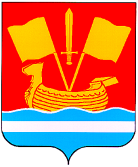 АДМИНИСТРАЦИЯ КИРОВСКОГО МУНИЦИПАЛЬНОГО РАЙОНА ЛЕНИНГРАДСКОЙ ОБЛАСТИП О С Т А Н О В Л Е Н И Еот 16 декабря 2016 года № 3067Об утверждении муниципальной программы «Культура Кировского района Ленинградской области»В целях развития сферы культуры, руководствуясь постановлением администрации Кировского муниципального района Ленинградской области от 24 февраля 2014 года № 584 «Об утверждении Порядка разработки, реализации и оценки эффективности муниципальных программ Кировского муниципального района Ленинградской области»: Утвердить муниципальную программу «Культура Кировского района Ленинградской области», согласно приложению.Установить, что  действие  муниципальной программы в период с 2016-2020 годы  распространяется на правоотношения с 01.01.2016 года.Постановление администрации Кировского муниципального района Ленинградской области от  17 декабря 2015 года № 3267  «Об утверждении муниципальной программы «Культура Кировского района Ленинградской области» признать утратившим силу с момента вступления в силу настоящего постановления.Настоящее постановление вступает в силу после официального  опубликования.Глава администрации                                                                      А.П. ВитькоУтвержденапостановлением  администрации Кировского муниципального районаЛенинградской областиот 16 декабря 2016г. № 3067          (приложение)МУНИЦИПАЛЬНАЯ  ПРОГРАММА «Культура  Кировского  района Ленинградской области»Паспорт муниципальной программы«Культура Кировского района Ленинградской области»* МКУК - муниципальное казенное учреждение культуры.** МБУДО - муниципальное бюджетное  учреждение дополнительного образования.1. Анализ ситуации, обоснование целей и задач ПрограммыМуниципальная программа "Культура Кировского района Ленинградской области " (далее - Программа) направлена на дальнейшую реализацию государственной политики в сфере культуры, на обеспечение условий всестороннего развития культурного потенциала как ресурса социально-экономического развития территории Кировского района Ленинградской области, определяет приоритетные направления сферы культуры на 2014-2020 годы,  позволяет наиболее эффективно использовать финансовые ресурсы и обеспечивать выполнение функций, возложенных на подведомственные учреждения сферы культуры.   Управлению культуры администрации  Кировского  муниципального района Ленинградской области  подведомственны 9 учреждений сферы культуры:  - 8  муниципальных бюджетных учреждений дополнительного образования;-  муниципальное казенное учреждение культуры «Центральная межпоселенческая библиотека»  (15 структурных подразделений).Библиотечное обслуживание населения осуществляют библиотеки муниципального казенного учреждения культуры «Центральная межпоселенческая библиотека». Показатели на 01 января  2014 год (согласно статистической форме 6-НК): книговыдача – 272 448 экз., читатели - 12 098 чел., посещения - 101 788, книжный фонд - 245698 экз., справки – 3924.За 9 месяцев  2016 года 12272 читателя  воспользовались услугами библиотек  МКУК «ЦМБ», посетили библиотеки МКУК «ЦМБ» 77802 раза (в том числе удалённые пользователи посредством сайта  МКУК «ЦМБ»),  195127 экземпляров книг и журналов  было выдано из фондов муниципальных библиотек, книжный фонд  обновился на 2613 экземпляров.Библиотеки МКУК «ЦМБ»  выполняют важнейшие социальные и коммуникативные функции, являются одним из базовых элементов культурной, воспитательной и информационной инфраструктуры района. Услуги библиотек бесплатны.  Помимо оказания основных услуг, библиотеки занимаются выставочной и краеведческой деятельностью, ведут информационную и просветительскую работу, осуществляют социокультурную поддержку особых групп населения: Совет ветеранов, Общество «Жители блокадного Ленинграда», Общество малолетних узников фашистских концлагерей, активно сотрудничают с учреждениями социального обслуживания населения, с образовательными учреждениями, учреждениями культуры. Большое количество  познавательно-развлекательных мероприятий проходит ежегодно в рамках организации отдыха детей в период школьных каникул. Растет роль библиотек как информационных центров. Развитие библиотечного дела реализуется на основе современных технологий: компьютеризировано 100 процентов библиотек, выход в сеть Интернет имеет 33 процента  библиотек; на базе Кировской центральной библиотеки, в рамках программ информатизации Ленинградской области, создан центр доступа к социально значимой информации, в 2015 году открыт центр общественного доступа в п. Синявино, в декабре 2016 года - открытие центра общественного доступа в п. Назия.Анализ состояния библиотек показывает, что практически каждое направление работы библиотеки может быть эффективно реализовано только на основе информатизации.  Дополнительные общеразвивающие образовательные программы и дополнительные предпрофессиональные образовательные программы на территории Кировского муниципального района реализуют следующие муниципальные бюджетные  учреждения дополнительного образования:- «Кировская детская музыкальная школа»;-  «Отрадненская детская школа искусств»;-  «Синявинская детская школа искусств»; - «Назиевская детская школа искусств»;-  «Мгинская детская художественная школа»; - «Приладожская детская школа искусств»; - «Шлиссельбургская детская музыкальная школа»; - «Шлиссельбургская детская художественная школа».По состоянию на 01 января 2014 года: 1387 обучающихся, из них 1 Стипендиат Президента Российской Федерации, 2 Стипендиата Губернатора Ленинградской области, 7 Стипендиатов Комитета по культуре Ленинградской области. В учреждениях дополнительного образования работают высококвалифицированные специалисты (70 % с высшей или первой квалификационной категорией). На 01 сентября 2016 года:  в учреждениях дополнительного образования 1 476 бюджетных мест; 12 учащихся (из 31 по области) в 2016-2017 учебном  году являются  стипендиатами Комитета по культуре Ленинградской области; 3 коллектива имеют звание «образцовый самодеятельный коллектив».  Главной задачей сферы культуры в современных условиях является обеспечение широкого доступа населения Кировского района к ценностям традиционной культуры, популяризация народного творчества у молодого поколения. Во многом она решается при помощи проведения  конкурсов и фестивалей традиционного народного самодеятельного творчества. За отчетный финансовый год проведено 15 районных конкурсов, фестивалей  и выставок. Одно из главных направлений деятельности – военно-патриотическое воспитание подрастающего поколения Кировского района Ленинградской области.Традиционными стали мероприятия военно–патриотической направленности: - митинги, праздничные мероприятия, посвященные Дням Воинской Славы, памятным событиям и датам истории России (прорыв блокады Ленинграда, полное освобождение Ленинграда от фашистской блокады, образование Невского плацдарма, День Победы);- торжественно-траурные церемониалы, ритуалы по увековечиванию памяти погибших защитников Отечества на мемориальных комплексах Невский «пятачок», Синявинские высоты  с участием зарубежных представителей из Азербайджана, Армении, Белоруссии, Кыргызстана, Татарстана, Германии. За отчетный финансовый  год проведено 19 мероприятий военно–патриотической направленности. За 9 месяцев 2016 года в рамках действующей программы были организованы и проведены  мероприятия, связанные  с празднованием 71 –ой годовщины Победы в Великой Отечественной войне,  Годом  кино в Российской Федерации и Годом семьи  в Ленинградской области:-14 проектов военно-патриотической направленности.- 15 конкурсных проектов (конкурсы, выставки и фестивали самодеятельного народного творчества и исполнительского искусства (для учреждений сферы культуры и учреждений дополнительного образования в области искусств);- 10 праздничных проектов.В настоящее время бюджетное финансирование сферы культуры и искусства значительно отстает от стремительно возрастающих под влиянием инфляции потребностей организаций культуры и искусства в финансовых средствах. На сегодняшний день одним из главных является вопрос комплектования библиотечных фондов; темпы информатизации пока не позволяют  обеспечить равный доступ к информационно-коммуникационным технологиям. В системе дополнительного образования важной проблемой является недостаточное оснащение школ искусств нотной и методической литературой, музыкальными инструментами. Необходима государственная поддержка  молодых дарований, лучших представителей творческой интеллигенции. Этими проблемами продиктована необходимость разработки и принятия настоящей Программы.2. Цели и задачи Программы  Цель Программы: Обеспечение  свободы  творчества  и  прав  граждан  на участие в культурной жизни путем создания условий для творческой самореализации населения и сохранения      единого      культурно-информационного пространства Кировского муниципального района Ленинградской области.Основные задачи Программы: а) Достижение максимальной   доступности   библиотечных    фондов    и библиотечных  услуг  для  населения Кировского муниципального района Ленинградской области;     б) Реализация  дополнительных общеразвивающих образовательных программ и дополнительных предпрофессиональных образовательных программ на территории Кировского муниципального района Ленинградской области;в) Создание условий   для   развития   культурной   самобытности,   творческой самореализации населения Кировского района Ленинградской области;г) Создание условий для сохранения жизни и здоровья населения;   д) Обеспечение деятельности  Управления  культуры  администрации Кировского муниципального района Ленинградской области. В Плане мероприятий Программы предусматривается:проведение мероприятий, направленных на повышение интереса к истории Кировского района Ленинградской области;организация и проведение мероприятий военно-патриотической направленности;организация и проведение межпоселенческих культурно-массовых мероприятий;организация и проведение районных праздников, фестивалей, конкурсов, выставок;содействие продвижению изделий народных художественных ремесел и декоративно-прикладного творчества (проведение конкурсов, выставок, участие в международных, всероссийских, региональных и областных выставках);сохранение количества мероприятий для творчески одаренных детей;повышение духовно-нравственного, патриотического и творческого потенциала  молодого поколения;укрепление связей и расширение взаимодействия между библиотеками, учреждениями культуры и  учреждениями дополнительного образования в области искусств;проведение мероприятий, направленных на  расширение информатизации и модернизации библиотек;проведение мероприятий, направленных на обеспечение противопожарной безопасности  учреждений сферы культуры.3. Прогноз развития сферы культуры Кировского муниципального района  Ленинградской области до 2020 годаВыполнение Программы обеспечит реализацию конституционного права на доступ населения к культурным ценностям, а также условия для проявления социально-культурной активности населения, способствующие объединению людей на духовной основе, поддержанию социальных норм поведения.Реализация Программы позволит обеспечить:По подпрограмме «Развитие библиотечного обслуживания»: - развитие библиотечного дела и популяризацию чтения- создание центров общественного доступа к социально значимой информации на базе 6 общедоступных библиотек (. – Синявинская библиотека, . – Назийскаябиблиотека, 2017 г. –  Мгинская библиотека, 2018 г. – Павловская библиотека, 2019 г. – Шумская библиотека, 2020 г. – Березовская библиотека) для взаимодействия специалистов  МКУК «ЦМБ» с профессиональным сообществом, повышения квалификации, дистанционного обучения, профессиональной подготовки;- поддержку  и развитие web-сайта МКУК «ЦМБ»; - содействие населению в освоении IT-технологий, позволяющее улучшить качество жизни пользователей (прежде всего это граждане, нуждающиеся в социокультурной поддержке, люди  пожилого возраста, инвалиды);- модернизацию библиотек, их развитие  на основе современных технологий; обеспечение выхода в сеть Интернет для 8 библиотек.- достижение соотношения средней заработной платы работников библиотек до среднего в Ленинградской области.По подпрограмме «Развитие дополнительного  образования в области искусств»- реализацию  дополнительных общеразвивающих образовательных программ и дополнительных предпрофессиональных образовательных программ (в области искусств) на территории Кировского муниципального района Ленинградской области.- сохранение 100% контингента обучающихся учреждений дополнительного образования;По подпрограмме «Сохранение и развитие культурного наследия  и культурного потенциала населения Кировского района»:- ежегодное проведение  5 районных конкурсов  самодеятельного художественного творчества:а) «Возьмемся за руки, друзья!» -  районный конкурс авторской песни;б) «Невские голоса» - районный конкурс хоровых коллективов;в) «Огни рампы» - районный конкурс театральных коллективов;г) «Танцует молодость» - районный конкурс хореографических коллективов; д) «Звонкие голоса» - районный конкурс исполнителей эстрадной песни.- ежегодное проведение 4 районных конкурсов изобразительного искусства  и   декоративно-прикладного творчества:а) «Придумывай, пробуй, твори» - районный конкурс-выставка декоративно-прикладного творчества детей;  б) «Будущее моей страны» -  районный конкурс-выставка декоративно-прикладного творчества и изобразительного искусства;в) «Золотые руки» - районный конкурс мастеров изобразительного и декоративно-прикладного искусства;г) «Мы – соседи» - районный конкурс – выставка художественных работ учащихся, выполненных по мотивам пленэрных зарисовок. -   ежегодное проведение  районных конкурсов исполнительского мастерства обучающихся в учреждениях дополнительного образования в области искусств;- участие в конкурсах, выставках и фестивалях, в целях выявления талантливых детей и молодежи – не менее 10% от контингента обучающихся;- ежегодное проведение не менее 6 мероприятий военно-патриотической направленности, посвященных знаменательным датам Великой Отечественной войны,  в т.ч.:а) межрегиональная торжественная акция, посвященная прорыву блокады Ленинград «На рубеже бессмертия»;б) торжественный митинг в рамках открытия весенней «Вахты памяти»в) торжественный церемониал на мемориальном комплексе «Невский «пятачок», посвященный  образованию  Невского плацдарма;г) районный фестиваль военно-патриотического кино "Великая война - Великая Победа";д)  торжественный церемониал на Синявинских высотах, посвященный Дню Победы;е) межпоселенческая традиционная встреча ветеранов ВОВ «Дорога жизни»;- проведение мероприятий по увековечиванию памяти погибших воинов в годы Великой Отечественной войны;   - проведение культурно-массовых мероприятий, посвященных праздничным датам в Российской Федерации.По подпрограмме «Противопожарная безопасность учреждений  сферы культуры»: - ежегодное 100% обслуживание АПС и ЦАСПИ;- укрепление противопожарной защиты  муниципальных библиотек и учреждений дополнительного образования путем приобретения огнеупорной мебели, стеллажей, средств противопожарной защиты, выполнения работ по противопожарной защите;- организация мероприятий по обучению  руководителей и ответственного персонала учреждений сферы культуры пожарно-техническому минимуму и требованиям  по охране труда.По подпрограмме «Обеспечение деятельности Управления культуры администрации Кировского муниципального района Ленинградской области»: - реализация вопросов местного значения муниципального района, в сфере культуры, в рамках с.15 131-ФЗ «Об общих принципах местного самоуправления в Российской Федерации».4. Основные индикаторы реализации ПрограммыПроведение районных конкурсов  обучающихся ДШИ и ДМШ (ежегодно не менее 7); Проведение районных конкурсов изобразительного искусства  и   декоративно-прикладного творчества (ежегодно не менее 4); Проведение районных конкурсов, фестивалей самодеятельного  художественного творчества (ежегодно не менее 5);Участие   обучающихся   муниципальных бюджетных учреждений дополнительного образования  в международных,  российских, областных и районных  фестивалях,  конкурсах  (ежегодно не менее 10% от контингента обучающихся);                                    Проведение военно-патриотических и межпоселенческих мероприятий: церемониалы, митинги,  праздники и др. (ежегодно не менее 9);Создание  6 центров  общественного  доступа  на  базе  МКУК «ЦМБ» (с 2015 года один центр ежегодно); Приобретение компьютерного оборудования  (ежегодно не менее 5 комплектов);Обслуживание URL-фильтра (контент-фильтрация)  компьютеров библиотек (ежегодно); Приобретение огнеупорной мебели, стеллажей, средств противопожарной защиты и проведение работ в целях укрепления противопожарной защиты муниципальных библиотек и учреждений дополнительного образования (ежегодно не менее 50 шт.);Участие   не менее 10 учреждений  в  конкурсе  профессионального мастерства (два учреждения ежегодно).5. Основные меры правового регулированияСфера реализации муниципальной программы регламентирована федеральным, областным законодательством, нормативно-правовыми актами органов местного самоуправления Кировского муниципального района Ленинградской области.6. Обоснование объема финансовых ресурсов, необходимых для реализации муниципальной программыМероприятия муниципальной программы направлены на обеспечение  свободы  творчества  и  прав  граждан  на участие в культурной жизни путем  создания   условий   для   творческой самореализации населения и сохранения      единого      культурно-информационного пространства Кировского района Ленинградской области.Финансовые ресурсы, необходимые для реализации программы в 2014-2020 годах соответствуют предельным объемам бюджетных ассигнований на 2014-2020 годы.7. Оценка эффективности программыОценка эффективности реализации Программы производится Управлением экономического развития администрации. Эффективность реализации Программы в целом оценивается по результатам достижения установленных значений каждого из основных показателей (индикаторов) по годам по отношению к предыдущему году и нарастающим итогом к базовому году.Оценка эффективности реализации Программы проводится на основе анализа:а) степени достижения целей и решения задач муниципальной программы путем сопоставления фактически достигнутых значений основных показателей (индикаторов) программы и их плановых значений. Данное значение (Сд) определяется по формуле:Сд = Зф / Зп x 100%, где:Зф - фактическое значение индикатора (показателя) муниципальной программы;Зп - плановое значение индикатора (показателя) муниципальной программы.б) степени соответствия запланированному уровню затрат и эффективности использования средств муниципального бюджета  и иных источников ресурсного обеспечения программы путем сопоставления плановых и фактических объемов финансирования подпрограмм и основных мероприятий программы по каждому источнику ресурсного обеспечения. Данное значение (Уф) рассчитывается по формуле:Уф = Фф / Фп x 100%, где:Фф - фактический объем финансовых ресурсов, направленный на реализацию муниципальной программы;Фп - плановый объем финансовых ресурсов на соответствующий отчетный период.в) степени реализации мероприятий муниципальной программы на основе сопоставления ожидаемых и фактически полученных результатов по годам на основе ежегодных планов реализации программы.Интервалы значений показателей, характеризующих уровень эффективности:-  высокий уровень эффективности:значения 95 проц. и более показателей муниципальной программы и ее подпрограмм входят в установленный интервал значений для отнесения муниципальной программы к высокому уровню эффективности,не менее 95 проц. мероприятий, запланированных на отчетный год, выполнены в полном объеме;-  удовлетворительный уровень эффективности:значения 80 проц. и более показателей муниципальной программы и ее подпрограмм входят в установленный интервал значений для отнесения муниципальной программы к высокому уровню эффективности,не менее 80 проц. мероприятий, запланированных на отчетный год, выполнены в полном объеме;-  неудовлетворительный уровень эффективности:реализация муниципальной программы не отвечает критериям, указанным в пунктах «а» и «б».Паспорт подпрограммы № 1«Развитие библиотечного обслуживания»Планируемые результаты реализации  подпрограммы № 1«Развитие библиотечного обслуживания» *При условии финансирования из областного (федерального бюджета).Перечень мероприятий подпрограммы № 1 «Развитие библиотечного обслуживания»Паспорт подпрограммы № 2 «Развитие дополнительного образования в области искусств»Планируемые результаты реализации  подпрограммы № 2«Развитие дополнительного образования в области искусств»Перечень мероприятий подпрограммы № 2«Развитие дополнительного образования в области искусств»Паспорт подпрограммы  № 3«Сохранение и развитие культурного наследия и культурного потенциала населения Кировского района» Планируемые результаты реализации  подпрограммы № 3«Сохранение и развитие культурного наследия и культурного  потенциала населения Кировского района»Перечень мероприятий подпрограммы № 3«Сохранение и развитие культурного наследия и культурного  потенциала населения Кировского района»Паспорт подпрограммы № 4«Противопожарная безопасность учреждений культуры»Планируемые результаты реализации  подпрограммы № 4«Противопожарная безопасность учреждений культуры»Перечень мероприятий подпрограммы № 4«Противопожарная безопасность учреждений культуры»Паспорт подпрограммы № 5«Обеспечение деятельности  Управления  культуры  администрации Кировского муниципального района Ленинградской области» Планируемые результаты реализации  подпрограммы № 5«Обеспечение деятельности  Управления  культурыадминистрации Кировского муниципального района Ленинградской области»Перечень мероприятий подпрограммы № 5«Обеспечение деятельности  Управления  культуры администрации Кировского муниципального района Ленинградской области»Наименова-ние муници-пальной
программы                  «Культура Кировского района Ленинградской области»«Культура Кировского района Ленинградской области»«Культура Кировского района Ленинградской области»«Культура Кировского района Ленинградской области»«Культура Кировского района Ленинградской области»«Культура Кировского района Ленинградской области»«Культура Кировского района Ленинградской области»«Культура Кировского района Ленинградской области»Цель муни-ципальной
программы                  Обеспечение  свободы  творчества  и  прав  граждан  на участие в культурной жизни путем  создания   условий   для   творческой самореализации населения и сохранения      единого культурно-информационного пространства Кировского муниципального района Ленинградской области.Обеспечение  свободы  творчества  и  прав  граждан  на участие в культурной жизни путем  создания   условий   для   творческой самореализации населения и сохранения      единого культурно-информационного пространства Кировского муниципального района Ленинградской области.Обеспечение  свободы  творчества  и  прав  граждан  на участие в культурной жизни путем  создания   условий   для   творческой самореализации населения и сохранения      единого культурно-информационного пространства Кировского муниципального района Ленинградской области.Обеспечение  свободы  творчества  и  прав  граждан  на участие в культурной жизни путем  создания   условий   для   творческой самореализации населения и сохранения      единого культурно-информационного пространства Кировского муниципального района Ленинградской области.Обеспечение  свободы  творчества  и  прав  граждан  на участие в культурной жизни путем  создания   условий   для   творческой самореализации населения и сохранения      единого культурно-информационного пространства Кировского муниципального района Ленинградской области.Обеспечение  свободы  творчества  и  прав  граждан  на участие в культурной жизни путем  создания   условий   для   творческой самореализации населения и сохранения      единого культурно-информационного пространства Кировского муниципального района Ленинградской области.Обеспечение  свободы  творчества  и  прав  граждан  на участие в культурной жизни путем  создания   условий   для   творческой самореализации населения и сохранения      единого культурно-информационного пространства Кировского муниципального района Ленинградской области.Обеспечение  свободы  творчества  и  прав  граждан  на участие в культурной жизни путем  создания   условий   для   творческой самореализации населения и сохранения      единого культурно-информационного пространства Кировского муниципального района Ленинградской области.Задачи муници-пальной
программы                  1. Достижение максимальной  доступности   библиотечных    фондов    и библиотечных  услуг  для  населения Кировского муниципального района Ленинградской области.                                     2. Реализация  дополнительных общеразвивающих образовательных программ и дополнительных предпрофессиональных образовательных программ на территории Кировского муниципального района Ленинградской области.3. Создание условий   для   развития   культурной   самобытности,   творческой самореализации населения Кировского муниципального района Ленинградской области.4. Создание условий для сохранения жизни и здоровья населения.    5. Обеспечение деятельности  Управления  культуры  администрации Кировского муниципального района Ленинградской области.       1. Достижение максимальной  доступности   библиотечных    фондов    и библиотечных  услуг  для  населения Кировского муниципального района Ленинградской области.                                     2. Реализация  дополнительных общеразвивающих образовательных программ и дополнительных предпрофессиональных образовательных программ на территории Кировского муниципального района Ленинградской области.3. Создание условий   для   развития   культурной   самобытности,   творческой самореализации населения Кировского муниципального района Ленинградской области.4. Создание условий для сохранения жизни и здоровья населения.    5. Обеспечение деятельности  Управления  культуры  администрации Кировского муниципального района Ленинградской области.       1. Достижение максимальной  доступности   библиотечных    фондов    и библиотечных  услуг  для  населения Кировского муниципального района Ленинградской области.                                     2. Реализация  дополнительных общеразвивающих образовательных программ и дополнительных предпрофессиональных образовательных программ на территории Кировского муниципального района Ленинградской области.3. Создание условий   для   развития   культурной   самобытности,   творческой самореализации населения Кировского муниципального района Ленинградской области.4. Создание условий для сохранения жизни и здоровья населения.    5. Обеспечение деятельности  Управления  культуры  администрации Кировского муниципального района Ленинградской области.       1. Достижение максимальной  доступности   библиотечных    фондов    и библиотечных  услуг  для  населения Кировского муниципального района Ленинградской области.                                     2. Реализация  дополнительных общеразвивающих образовательных программ и дополнительных предпрофессиональных образовательных программ на территории Кировского муниципального района Ленинградской области.3. Создание условий   для   развития   культурной   самобытности,   творческой самореализации населения Кировского муниципального района Ленинградской области.4. Создание условий для сохранения жизни и здоровья населения.    5. Обеспечение деятельности  Управления  культуры  администрации Кировского муниципального района Ленинградской области.       1. Достижение максимальной  доступности   библиотечных    фондов    и библиотечных  услуг  для  населения Кировского муниципального района Ленинградской области.                                     2. Реализация  дополнительных общеразвивающих образовательных программ и дополнительных предпрофессиональных образовательных программ на территории Кировского муниципального района Ленинградской области.3. Создание условий   для   развития   культурной   самобытности,   творческой самореализации населения Кировского муниципального района Ленинградской области.4. Создание условий для сохранения жизни и здоровья населения.    5. Обеспечение деятельности  Управления  культуры  администрации Кировского муниципального района Ленинградской области.       1. Достижение максимальной  доступности   библиотечных    фондов    и библиотечных  услуг  для  населения Кировского муниципального района Ленинградской области.                                     2. Реализация  дополнительных общеразвивающих образовательных программ и дополнительных предпрофессиональных образовательных программ на территории Кировского муниципального района Ленинградской области.3. Создание условий   для   развития   культурной   самобытности,   творческой самореализации населения Кировского муниципального района Ленинградской области.4. Создание условий для сохранения жизни и здоровья населения.    5. Обеспечение деятельности  Управления  культуры  администрации Кировского муниципального района Ленинградской области.       1. Достижение максимальной  доступности   библиотечных    фондов    и библиотечных  услуг  для  населения Кировского муниципального района Ленинградской области.                                     2. Реализация  дополнительных общеразвивающих образовательных программ и дополнительных предпрофессиональных образовательных программ на территории Кировского муниципального района Ленинградской области.3. Создание условий   для   развития   культурной   самобытности,   творческой самореализации населения Кировского муниципального района Ленинградской области.4. Создание условий для сохранения жизни и здоровья населения.    5. Обеспечение деятельности  Управления  культуры  администрации Кировского муниципального района Ленинградской области.       1. Достижение максимальной  доступности   библиотечных    фондов    и библиотечных  услуг  для  населения Кировского муниципального района Ленинградской области.                                     2. Реализация  дополнительных общеразвивающих образовательных программ и дополнительных предпрофессиональных образовательных программ на территории Кировского муниципального района Ленинградской области.3. Создание условий   для   развития   культурной   самобытности,   творческой самореализации населения Кировского муниципального района Ленинградской области.4. Создание условий для сохранения жизни и здоровья населения.    5. Обеспечение деятельности  Управления  культуры  администрации Кировского муниципального района Ленинградской области.       Исполнитель муниципаль-ной
программы                  Управление культуры администрации Кировского муниципального района  Ленинградской  областиМуниципальное казенное учреждение Управление учета и контроля;Подведомственные  учреждения   сферы культуры:МКУК * "Центральная межпоселенческая  библиотека";МБУДО**  "Кировская детская  музыкальная школа"; МБУДО  "Мгинская детская художественная школа»; МБУДО "Отрадненская детская школа искусств; МБУДО  "Синявинская детская школа искусств"; МБУДО "Назиевская детская школа искусств; МБУДО  "Приладожская детская школа искусств»; МБУДО "Шлиссельбургская детская  музыкальная школа". МБУДО "Шлиссельбургская детская  художественная школа".Управление культуры администрации Кировского муниципального района  Ленинградской  областиМуниципальное казенное учреждение Управление учета и контроля;Подведомственные  учреждения   сферы культуры:МКУК * "Центральная межпоселенческая  библиотека";МБУДО**  "Кировская детская  музыкальная школа"; МБУДО  "Мгинская детская художественная школа»; МБУДО "Отрадненская детская школа искусств; МБУДО  "Синявинская детская школа искусств"; МБУДО "Назиевская детская школа искусств; МБУДО  "Приладожская детская школа искусств»; МБУДО "Шлиссельбургская детская  музыкальная школа". МБУДО "Шлиссельбургская детская  художественная школа".Управление культуры администрации Кировского муниципального района  Ленинградской  областиМуниципальное казенное учреждение Управление учета и контроля;Подведомственные  учреждения   сферы культуры:МКУК * "Центральная межпоселенческая  библиотека";МБУДО**  "Кировская детская  музыкальная школа"; МБУДО  "Мгинская детская художественная школа»; МБУДО "Отрадненская детская школа искусств; МБУДО  "Синявинская детская школа искусств"; МБУДО "Назиевская детская школа искусств; МБУДО  "Приладожская детская школа искусств»; МБУДО "Шлиссельбургская детская  музыкальная школа". МБУДО "Шлиссельбургская детская  художественная школа".Управление культуры администрации Кировского муниципального района  Ленинградской  областиМуниципальное казенное учреждение Управление учета и контроля;Подведомственные  учреждения   сферы культуры:МКУК * "Центральная межпоселенческая  библиотека";МБУДО**  "Кировская детская  музыкальная школа"; МБУДО  "Мгинская детская художественная школа»; МБУДО "Отрадненская детская школа искусств; МБУДО  "Синявинская детская школа искусств"; МБУДО "Назиевская детская школа искусств; МБУДО  "Приладожская детская школа искусств»; МБУДО "Шлиссельбургская детская  музыкальная школа". МБУДО "Шлиссельбургская детская  художественная школа".Управление культуры администрации Кировского муниципального района  Ленинградской  областиМуниципальное казенное учреждение Управление учета и контроля;Подведомственные  учреждения   сферы культуры:МКУК * "Центральная межпоселенческая  библиотека";МБУДО**  "Кировская детская  музыкальная школа"; МБУДО  "Мгинская детская художественная школа»; МБУДО "Отрадненская детская школа искусств; МБУДО  "Синявинская детская школа искусств"; МБУДО "Назиевская детская школа искусств; МБУДО  "Приладожская детская школа искусств»; МБУДО "Шлиссельбургская детская  музыкальная школа". МБУДО "Шлиссельбургская детская  художественная школа".Управление культуры администрации Кировского муниципального района  Ленинградской  областиМуниципальное казенное учреждение Управление учета и контроля;Подведомственные  учреждения   сферы культуры:МКУК * "Центральная межпоселенческая  библиотека";МБУДО**  "Кировская детская  музыкальная школа"; МБУДО  "Мгинская детская художественная школа»; МБУДО "Отрадненская детская школа искусств; МБУДО  "Синявинская детская школа искусств"; МБУДО "Назиевская детская школа искусств; МБУДО  "Приладожская детская школа искусств»; МБУДО "Шлиссельбургская детская  музыкальная школа". МБУДО "Шлиссельбургская детская  художественная школа".Управление культуры администрации Кировского муниципального района  Ленинградской  областиМуниципальное казенное учреждение Управление учета и контроля;Подведомственные  учреждения   сферы культуры:МКУК * "Центральная межпоселенческая  библиотека";МБУДО**  "Кировская детская  музыкальная школа"; МБУДО  "Мгинская детская художественная школа»; МБУДО "Отрадненская детская школа искусств; МБУДО  "Синявинская детская школа искусств"; МБУДО "Назиевская детская школа искусств; МБУДО  "Приладожская детская школа искусств»; МБУДО "Шлиссельбургская детская  музыкальная школа". МБУДО "Шлиссельбургская детская  художественная школа".Управление культуры администрации Кировского муниципального района  Ленинградской  областиМуниципальное казенное учреждение Управление учета и контроля;Подведомственные  учреждения   сферы культуры:МКУК * "Центральная межпоселенческая  библиотека";МБУДО**  "Кировская детская  музыкальная школа"; МБУДО  "Мгинская детская художественная школа»; МБУДО "Отрадненская детская школа искусств; МБУДО  "Синявинская детская школа искусств"; МБУДО "Назиевская детская школа искусств; МБУДО  "Приладожская детская школа искусств»; МБУДО "Шлиссельбургская детская  музыкальная школа". МБУДО "Шлиссельбургская детская  художественная школа".Сроки реализации           
муниципаль-ной программы    2014 – 2020 г.г.2014 – 2020 г.г.2014 – 2020 г.г.2014 – 2020 г.г.2014 – 2020 г.г.2014 – 2020 г.г.2014 – 2020 г.г.2014 – 2020 г.г.Перечень подпрограмм       1. «Развитие библиотечного обслуживания»;2. «Развитие дополнительного образования в области искусств»;3. «Сохранение и развитие культурного наследия  и культурного потенциала населения Кировского района»; 4.  «Противопожарная безопасность учреждений культуры»;5. «Обеспечение деятельности Управления культуры администрации Кировского муниципального района Ленинградской области».1. «Развитие библиотечного обслуживания»;2. «Развитие дополнительного образования в области искусств»;3. «Сохранение и развитие культурного наследия  и культурного потенциала населения Кировского района»; 4.  «Противопожарная безопасность учреждений культуры»;5. «Обеспечение деятельности Управления культуры администрации Кировского муниципального района Ленинградской области».1. «Развитие библиотечного обслуживания»;2. «Развитие дополнительного образования в области искусств»;3. «Сохранение и развитие культурного наследия  и культурного потенциала населения Кировского района»; 4.  «Противопожарная безопасность учреждений культуры»;5. «Обеспечение деятельности Управления культуры администрации Кировского муниципального района Ленинградской области».1. «Развитие библиотечного обслуживания»;2. «Развитие дополнительного образования в области искусств»;3. «Сохранение и развитие культурного наследия  и культурного потенциала населения Кировского района»; 4.  «Противопожарная безопасность учреждений культуры»;5. «Обеспечение деятельности Управления культуры администрации Кировского муниципального района Ленинградской области».1. «Развитие библиотечного обслуживания»;2. «Развитие дополнительного образования в области искусств»;3. «Сохранение и развитие культурного наследия  и культурного потенциала населения Кировского района»; 4.  «Противопожарная безопасность учреждений культуры»;5. «Обеспечение деятельности Управления культуры администрации Кировского муниципального района Ленинградской области».1. «Развитие библиотечного обслуживания»;2. «Развитие дополнительного образования в области искусств»;3. «Сохранение и развитие культурного наследия  и культурного потенциала населения Кировского района»; 4.  «Противопожарная безопасность учреждений культуры»;5. «Обеспечение деятельности Управления культуры администрации Кировского муниципального района Ленинградской области».1. «Развитие библиотечного обслуживания»;2. «Развитие дополнительного образования в области искусств»;3. «Сохранение и развитие культурного наследия  и культурного потенциала населения Кировского района»; 4.  «Противопожарная безопасность учреждений культуры»;5. «Обеспечение деятельности Управления культуры администрации Кировского муниципального района Ленинградской области».1. «Развитие библиотечного обслуживания»;2. «Развитие дополнительного образования в области искусств»;3. «Сохранение и развитие культурного наследия  и культурного потенциала населения Кировского района»; 4.  «Противопожарная безопасность учреждений культуры»;5. «Обеспечение деятельности Управления культуры администрации Кировского муниципального района Ленинградской области».Источники финансиро-вания муни-ципальной программы  в том числе по годам:      Расходы (тыс. рублей)Расходы (тыс. рублей)Расходы (тыс. рублей)Расходы (тыс. рублей)Расходы (тыс. рублей)Расходы (тыс. рублей)Расходы (тыс. рублей)Расходы (тыс. рублей)Источники финансиро-вания муни-ципальной программы  в том числе по годам:      Всего2014год2015год2016год2017год2018 год2019 год2020 годСредства бюджета района834119,096669,9103983,3115187,1122991,1129294,3132173,5133819,8Средства областного бюджета16032,01939,02045,12263,94183,51033,53533,51033,5Средства федерально-го    бюджета                    68,1032,136,00000ИТОГО850219,198608,9106060,5117487,0127174,6130327,8135707,0134853,3Планируе-мые результаты реализации муниципаль-ной
программы                  Выполнение Программы обеспечит реализацию конституционного права на доступ населения к культурным ценностям, а также условия для проявления социально-культурной активности населения, способствующие объединению людей на духовной основе, поддержанию социальных норм поведения.Выполнение Программы обеспечит реализацию конституционного права на доступ населения к культурным ценностям, а также условия для проявления социально-культурной активности населения, способствующие объединению людей на духовной основе, поддержанию социальных норм поведения.Выполнение Программы обеспечит реализацию конституционного права на доступ населения к культурным ценностям, а также условия для проявления социально-культурной активности населения, способствующие объединению людей на духовной основе, поддержанию социальных норм поведения.Выполнение Программы обеспечит реализацию конституционного права на доступ населения к культурным ценностям, а также условия для проявления социально-культурной активности населения, способствующие объединению людей на духовной основе, поддержанию социальных норм поведения.Выполнение Программы обеспечит реализацию конституционного права на доступ населения к культурным ценностям, а также условия для проявления социально-культурной активности населения, способствующие объединению людей на духовной основе, поддержанию социальных норм поведения.Выполнение Программы обеспечит реализацию конституционного права на доступ населения к культурным ценностям, а также условия для проявления социально-культурной активности населения, способствующие объединению людей на духовной основе, поддержанию социальных норм поведения.Выполнение Программы обеспечит реализацию конституционного права на доступ населения к культурным ценностям, а также условия для проявления социально-культурной активности населения, способствующие объединению людей на духовной основе, поддержанию социальных норм поведения.Выполнение Программы обеспечит реализацию конституционного права на доступ населения к культурным ценностям, а также условия для проявления социально-культурной активности населения, способствующие объединению людей на духовной основе, поддержанию социальных норм поведения.Наименование подпрограммы         Наименование подпрограммы         «Развитие библиотечного обслуживания»«Развитие библиотечного обслуживания»«Развитие библиотечного обслуживания»«Развитие библиотечного обслуживания»«Развитие библиотечного обслуживания»«Развитие библиотечного обслуживания»«Развитие библиотечного обслуживания»«Развитие библиотечного обслуживания»«Развитие библиотечного обслуживания»«Развитие библиотечного обслуживания»Цель подпрограммы                 Цель подпрограммы                 Увеличение   доступности   библиотечных    фондов    и библиотечных  услуг  для  населения Кировского муниципального района Ленинградской областиУвеличение   доступности   библиотечных    фондов    и библиотечных  услуг  для  населения Кировского муниципального района Ленинградской областиУвеличение   доступности   библиотечных    фондов    и библиотечных  услуг  для  населения Кировского муниципального района Ленинградской областиУвеличение   доступности   библиотечных    фондов    и библиотечных  услуг  для  населения Кировского муниципального района Ленинградской областиУвеличение   доступности   библиотечных    фондов    и библиотечных  услуг  для  населения Кировского муниципального района Ленинградской областиУвеличение   доступности   библиотечных    фондов    и библиотечных  услуг  для  населения Кировского муниципального района Ленинградской областиУвеличение   доступности   библиотечных    фондов    и библиотечных  услуг  для  населения Кировского муниципального района Ленинградской областиУвеличение   доступности   библиотечных    фондов    и библиотечных  услуг  для  населения Кировского муниципального района Ленинградской областиУвеличение   доступности   библиотечных    фондов    и библиотечных  услуг  для  населения Кировского муниципального района Ленинградской областиУвеличение   доступности   библиотечных    фондов    и библиотечных  услуг  для  населения Кировского муниципального района Ленинградской областиСоисполнитель подпрограммы             Соисполнитель подпрограммы             Муниципальное казенное учреждение культуры «Центральная межпоселенческая библиотека»Муниципальное казенное учреждение культуры «Центральная межпоселенческая библиотека»Муниципальное казенное учреждение культуры «Центральная межпоселенческая библиотека»Муниципальное казенное учреждение культуры «Центральная межпоселенческая библиотека»Муниципальное казенное учреждение культуры «Центральная межпоселенческая библиотека»Муниципальное казенное учреждение культуры «Центральная межпоселенческая библиотека»Муниципальное казенное учреждение культуры «Центральная межпоселенческая библиотека»Муниципальное казенное учреждение культуры «Центральная межпоселенческая библиотека»Муниципальное казенное учреждение культуры «Центральная межпоселенческая библиотека»Муниципальное казенное учреждение культуры «Центральная межпоселенческая библиотека»Разработчик подпрограммы          Разработчик подпрограммы          Управление  культуры администрации Кировского муниципального района  Ленинградской области                Управление  культуры администрации Кировского муниципального района  Ленинградской области                Управление  культуры администрации Кировского муниципального района  Ленинградской области                Управление  культуры администрации Кировского муниципального района  Ленинградской области                Управление  культуры администрации Кировского муниципального района  Ленинградской области                Управление  культуры администрации Кировского муниципального района  Ленинградской области                Управление  культуры администрации Кировского муниципального района  Ленинградской области                Управление  культуры администрации Кировского муниципального района  Ленинградской области                Управление  культуры администрации Кировского муниципального района  Ленинградской области                Управление  культуры администрации Кировского муниципального района  Ленинградской области                Задачи подпрограммы               Задачи подпрограммы               1. Комплектование и хранение   библиотечных    фондов.2. Организация мероприятий просветительского характера для жителей Кировского муниципального района  Ленинградской области.3. Информатизация и модернизация библиотечной системы.1. Комплектование и хранение   библиотечных    фондов.2. Организация мероприятий просветительского характера для жителей Кировского муниципального района  Ленинградской области.3. Информатизация и модернизация библиотечной системы.1. Комплектование и хранение   библиотечных    фондов.2. Организация мероприятий просветительского характера для жителей Кировского муниципального района  Ленинградской области.3. Информатизация и модернизация библиотечной системы.1. Комплектование и хранение   библиотечных    фондов.2. Организация мероприятий просветительского характера для жителей Кировского муниципального района  Ленинградской области.3. Информатизация и модернизация библиотечной системы.1. Комплектование и хранение   библиотечных    фондов.2. Организация мероприятий просветительского характера для жителей Кировского муниципального района  Ленинградской области.3. Информатизация и модернизация библиотечной системы.1. Комплектование и хранение   библиотечных    фондов.2. Организация мероприятий просветительского характера для жителей Кировского муниципального района  Ленинградской области.3. Информатизация и модернизация библиотечной системы.1. Комплектование и хранение   библиотечных    фондов.2. Организация мероприятий просветительского характера для жителей Кировского муниципального района  Ленинградской области.3. Информатизация и модернизация библиотечной системы.1. Комплектование и хранение   библиотечных    фондов.2. Организация мероприятий просветительского характера для жителей Кировского муниципального района  Ленинградской области.3. Информатизация и модернизация библиотечной системы.1. Комплектование и хранение   библиотечных    фондов.2. Организация мероприятий просветительского характера для жителей Кировского муниципального района  Ленинградской области.3. Информатизация и модернизация библиотечной системы.1. Комплектование и хранение   библиотечных    фондов.2. Организация мероприятий просветительского характера для жителей Кировского муниципального района  Ленинградской области.3. Информатизация и модернизация библиотечной системы.Основные мероприятияОсновные мероприятияРазвитие и модернизация библиотекРазвитие и модернизация библиотекРазвитие и модернизация библиотекРазвитие и модернизация библиотекРазвитие и модернизация библиотекРазвитие и модернизация библиотекРазвитие и модернизация библиотекРазвитие и модернизация библиотекРазвитие и модернизация библиотекРазвитие и модернизация библиотекСроки реализации подпрограммы     Сроки реализации подпрограммы     2014 – 2020 г.г.2014 – 2020 г.г.2014 – 2020 г.г.2014 – 2020 г.г.2014 – 2020 г.г.2014 – 2020 г.г.2014 – 2020 г.г.2014 – 2020 г.г.2014 – 2020 г.г.2014 – 2020 г.г.Источники            
финансирования       
подпрограммы по годам реализации и главным 
распорядителям       
бюджетных средств,   
в том числе по годам:Наименование
подпрограммыГлавный      
распоряди-тель
бюджетных    
средств      Источник      
финансиро-ванияРасходы (тыс. рублей)Расходы (тыс. рублей)Расходы (тыс. рублей)Расходы (тыс. рублей)Расходы (тыс. рублей)Расходы (тыс. рублей)Расходы (тыс. рублей)Расходы (тыс. рублей)Источники            
финансирования       
подпрограммы по годам реализации и главным 
распорядителям       
бюджетных средств,   
в том числе по годам:Наименование
подпрограммыГлавный      
распоряди-тель
бюджетных    
средств      Источник      
финансиро-вания...2017 г.2018 г.2019 г.2020 г.ИтогоИсточники            
финансирования       
подпрограммы по годам реализации и главным 
распорядителям       
бюджетных средств,   
в том числе по годам:Развитие библиотеч-ного обслуживанияУправление культуры администра-ции Кировс-кого муници-пального района Ленинградс-кой областиВсего17289,019581,621 245,322708,222499,725730,223325,3152379,3Источники            
финансирования       
подпрограммы по годам реализации и главным 
распорядителям       
бюджетных средств,   
в том числе по годам:Развитие библиотеч-ного обслуживанияУправление культуры администра-ции Кировс-кого муници-пального района Ленинградс-кой областиВ том числе:  Источники            
финансирования       
подпрограммы по годам реализации и главным 
распорядителям       
бюджетных средств,   
в том числе по годам:Развитие библиотеч-ного обслуживанияУправление культуры администра-ции Кировс-кого муници-пального района Ленинградс-кой областисредства      
федерально-го бюджета       0,032,1360,00,00,00,068,1Источники            
финансирования       
подпрограммы по годам реализации и главным 
распорядителям       
бюджетных средств,   
в том числе по годам:Развитие библиотеч-ного обслуживанияУправление культуры администра-ции Кировс-кого муници-пального района Ленинградс-кой областиСредства    бюджета       
ЛО1425,92045,11230,43150,00,02500,00,010351,4Источники            
финансирования       
подпрограммы по годам реализации и главным 
распорядителям       
бюджетных средств,   
в том числе по годам:Развитие библиотеч-ного обслуживанияУправление культуры администра-ции Кировс-кого муници-пального района Ленинградс-кой областиСредства    бюджета       
района        15863,117 504,419 978,919558,222499,723230,223325,3141959,8Планируемые результаты реализации 
подпрограммы                      Планируемые результаты реализации 
подпрограммы                      1. Ежегодное комплектование фондов библиотек документами на различных видах носителей информации;2. Улучшение информационного и библиотечного обслуживания населения, расширение возможностей предоставления пользователям необходимой информации;3. Создание центров общественного доступа к социально значимой информации на базе 6 общедоступных библиотек (. – Синявинская библиотека, . – Назийская библиотека, 2017 г. – Мгинская библиотека, 2018 г. – Павловская библиотека, 2019 г. – Шумская библиотека, 2020 г. – Березовская библиотека);4.  Поддержка и развитие web-сайта МКУК «ЦМБ»;5. Обеспечение соотношения средней заработной платы работников библиотек до среднего в Ленинградской области.6.Создание мобильной системы обслуживания населенных пунктов, не имеющих библиотек.1. Ежегодное комплектование фондов библиотек документами на различных видах носителей информации;2. Улучшение информационного и библиотечного обслуживания населения, расширение возможностей предоставления пользователям необходимой информации;3. Создание центров общественного доступа к социально значимой информации на базе 6 общедоступных библиотек (. – Синявинская библиотека, . – Назийская библиотека, 2017 г. – Мгинская библиотека, 2018 г. – Павловская библиотека, 2019 г. – Шумская библиотека, 2020 г. – Березовская библиотека);4.  Поддержка и развитие web-сайта МКУК «ЦМБ»;5. Обеспечение соотношения средней заработной платы работников библиотек до среднего в Ленинградской области.6.Создание мобильной системы обслуживания населенных пунктов, не имеющих библиотек.1. Ежегодное комплектование фондов библиотек документами на различных видах носителей информации;2. Улучшение информационного и библиотечного обслуживания населения, расширение возможностей предоставления пользователям необходимой информации;3. Создание центров общественного доступа к социально значимой информации на базе 6 общедоступных библиотек (. – Синявинская библиотека, . – Назийская библиотека, 2017 г. – Мгинская библиотека, 2018 г. – Павловская библиотека, 2019 г. – Шумская библиотека, 2020 г. – Березовская библиотека);4.  Поддержка и развитие web-сайта МКУК «ЦМБ»;5. Обеспечение соотношения средней заработной платы работников библиотек до среднего в Ленинградской области.6.Создание мобильной системы обслуживания населенных пунктов, не имеющих библиотек.1. Ежегодное комплектование фондов библиотек документами на различных видах носителей информации;2. Улучшение информационного и библиотечного обслуживания населения, расширение возможностей предоставления пользователям необходимой информации;3. Создание центров общественного доступа к социально значимой информации на базе 6 общедоступных библиотек (. – Синявинская библиотека, . – Назийская библиотека, 2017 г. – Мгинская библиотека, 2018 г. – Павловская библиотека, 2019 г. – Шумская библиотека, 2020 г. – Березовская библиотека);4.  Поддержка и развитие web-сайта МКУК «ЦМБ»;5. Обеспечение соотношения средней заработной платы работников библиотек до среднего в Ленинградской области.6.Создание мобильной системы обслуживания населенных пунктов, не имеющих библиотек.1. Ежегодное комплектование фондов библиотек документами на различных видах носителей информации;2. Улучшение информационного и библиотечного обслуживания населения, расширение возможностей предоставления пользователям необходимой информации;3. Создание центров общественного доступа к социально значимой информации на базе 6 общедоступных библиотек (. – Синявинская библиотека, . – Назийская библиотека, 2017 г. – Мгинская библиотека, 2018 г. – Павловская библиотека, 2019 г. – Шумская библиотека, 2020 г. – Березовская библиотека);4.  Поддержка и развитие web-сайта МКУК «ЦМБ»;5. Обеспечение соотношения средней заработной платы работников библиотек до среднего в Ленинградской области.6.Создание мобильной системы обслуживания населенных пунктов, не имеющих библиотек.1. Ежегодное комплектование фондов библиотек документами на различных видах носителей информации;2. Улучшение информационного и библиотечного обслуживания населения, расширение возможностей предоставления пользователям необходимой информации;3. Создание центров общественного доступа к социально значимой информации на базе 6 общедоступных библиотек (. – Синявинская библиотека, . – Назийская библиотека, 2017 г. – Мгинская библиотека, 2018 г. – Павловская библиотека, 2019 г. – Шумская библиотека, 2020 г. – Березовская библиотека);4.  Поддержка и развитие web-сайта МКУК «ЦМБ»;5. Обеспечение соотношения средней заработной платы работников библиотек до среднего в Ленинградской области.6.Создание мобильной системы обслуживания населенных пунктов, не имеющих библиотек.1. Ежегодное комплектование фондов библиотек документами на различных видах носителей информации;2. Улучшение информационного и библиотечного обслуживания населения, расширение возможностей предоставления пользователям необходимой информации;3. Создание центров общественного доступа к социально значимой информации на базе 6 общедоступных библиотек (. – Синявинская библиотека, . – Назийская библиотека, 2017 г. – Мгинская библиотека, 2018 г. – Павловская библиотека, 2019 г. – Шумская библиотека, 2020 г. – Березовская библиотека);4.  Поддержка и развитие web-сайта МКУК «ЦМБ»;5. Обеспечение соотношения средней заработной платы работников библиотек до среднего в Ленинградской области.6.Создание мобильной системы обслуживания населенных пунктов, не имеющих библиотек.1. Ежегодное комплектование фондов библиотек документами на различных видах носителей информации;2. Улучшение информационного и библиотечного обслуживания населения, расширение возможностей предоставления пользователям необходимой информации;3. Создание центров общественного доступа к социально значимой информации на базе 6 общедоступных библиотек (. – Синявинская библиотека, . – Назийская библиотека, 2017 г. – Мгинская библиотека, 2018 г. – Павловская библиотека, 2019 г. – Шумская библиотека, 2020 г. – Березовская библиотека);4.  Поддержка и развитие web-сайта МКУК «ЦМБ»;5. Обеспечение соотношения средней заработной платы работников библиотек до среднего в Ленинградской области.6.Создание мобильной системы обслуживания населенных пунктов, не имеющих библиотек.1. Ежегодное комплектование фондов библиотек документами на различных видах носителей информации;2. Улучшение информационного и библиотечного обслуживания населения, расширение возможностей предоставления пользователям необходимой информации;3. Создание центров общественного доступа к социально значимой информации на базе 6 общедоступных библиотек (. – Синявинская библиотека, . – Назийская библиотека, 2017 г. – Мгинская библиотека, 2018 г. – Павловская библиотека, 2019 г. – Шумская библиотека, 2020 г. – Березовская библиотека);4.  Поддержка и развитие web-сайта МКУК «ЦМБ»;5. Обеспечение соотношения средней заработной платы работников библиотек до среднего в Ленинградской области.6.Создание мобильной системы обслуживания населенных пунктов, не имеющих библиотек.1. Ежегодное комплектование фондов библиотек документами на различных видах носителей информации;2. Улучшение информационного и библиотечного обслуживания населения, расширение возможностей предоставления пользователям необходимой информации;3. Создание центров общественного доступа к социально значимой информации на базе 6 общедоступных библиотек (. – Синявинская библиотека, . – Назийская библиотека, 2017 г. – Мгинская библиотека, 2018 г. – Павловская библиотека, 2019 г. – Шумская библиотека, 2020 г. – Березовская библиотека);4.  Поддержка и развитие web-сайта МКУК «ЦМБ»;5. Обеспечение соотношения средней заработной платы работников библиотек до среднего в Ленинградской области.6.Создание мобильной системы обслуживания населенных пунктов, не имеющих библиотек.N  
п/пЗадачи,      
направленные на достижение
цели         Планируемый объем   
финансирования      
на решение данной   
задачи (тыс. руб.)  Планируемый объем   
финансирования      
на решение данной   
задачи (тыс. руб.)  Количественные 
целевые        
показатели,    
характеризующие
достижение     
целей и решение
задач          Еди-ница
изме-ренияОценка базового      
значения     
показателя   
(на начало   
реализации   подпрограм-мы)Планируемое значение показателя по годам          
реализацииПланируемое значение показателя по годам          
реализацииПланируемое значение показателя по годам          
реализацииПланируемое значение показателя по годам          
реализацииПланируемое значение показателя по годам          
реализацииПланируемое значение показателя по годам          
реализацииПланируемое значение показателя по годам          
реализацииN  
п/пЗадачи,      
направленные на достижение
цели         Бюджет    
района
Другие   
источникиКоличественные 
целевые        
показатели,    
характеризующие
достижение     
целей и решение
задач          Еди-ница
изме-ренияОценка базового      
значения     
показателя   
(на начало   
реализации   подпрограм-мы)2014год2015год2016год2017 год2018год2019 год2020 год1. Комплектование и хранение   библио-течных фондов0880.3Пополнение книжного фонда%245 698100*100*100*100*100*100*100*2. Обеспечение доведения средней з.пл. работников библиотек до среднего в Ленинг-радской области08396,2Соотношение средней заработной платы работников библиотек до сред-него в Ленинградс-кой области.%66,666,673,782,41001001001003.Информатизация и модернизация библиотечнойсистемы1183,00Создание ЦОД Обслуживание фильтраОбновление сайтаПриобретение компьютерного оборудованияЕд.101401151115111511151115111511154. Создание мобиль-ной системы обслуживания населенных пунк-тов, не имеющих библиотек250,02500,00Ед.0000010N   
п/пМероприятия по реализа-ции подпрог-   раммыИсточники
финанси-рованияСрок       
исполнения
меро-приятияОбъем         
финанси-рования
меропри-ятия   в 2013 году (тыс. руб.)Всего
(тыс.
руб.)Объем финансирования по годам(тыс. руб.)Объем финансирования по годам(тыс. руб.)Объем финансирования по годам(тыс. руб.)Объем финансирования по годам(тыс. руб.)Объем финансирования по годам(тыс. руб.)Объем финансирования по годам(тыс. руб.)Объем финансирования по годам(тыс. руб.)Ответствен-ный за выпол-нение меро-прия-тия
подпрограммыПлани-руемые
результа-ты выпол-
нения    
мероприя-тий
подпрог-раммыN   
п/пМероприятия по реализа-ции подпрог-   раммыИсточники
финанси-рованияСрок       
исполнения
меро-приятияОбъем         
финанси-рования
меропри-ятия   в 2013 году (тыс. руб.)Всего
(тыс.
руб.)2014год2015год    
2016год2017год
2018год2019год2020годОтветствен-ный за выпол-нение меро-прия-тия
подпрограммыПлани-руемые
результа-ты выпол-
нения    
мероприя-тий
подпрог-раммы1234567891011121314151.  Расходы на обеспечение деятельности муниципаль-ных казенных учреждений  Средства      
бюджета района          
2014-2020 годы14 215,1140503,815694,117335,419786,919389,222330,722811,223156,3Упр.куль-туры100% обеспече-ние деяте- льности учрежде-ния2.Информати-зация и мо-дернизация библиотекИтого         2014-2020 годы501206,0169,0169,0192,0169,0169,0169,0169,0Упр.куль-турыОбслу- живание  фильтра, создание 6 ЦОД, еже-годноеобновле-ние сайта, приобретение 5 комп-лектов ком-пьютерного оборудо-вания.2.Информати-зация и мо-дернизация библиотекСредства      
бюджета района          
2014-2020 годы501206,0169,0169,0192,0169,0169,0169,0169,0Упр.куль-турыОбслу- живание  фильтра, создание 6 ЦОД, еже-годноеобновле-ние сайта, приобретение 5 комп-лектов ком-пьютерного оборудо-вания.2.Информати-зация и мо-дернизация библиотекСредства      
бюджета       
ЛО2014-2020 годы000000000Упр.куль-турыОбслу- живание  фильтра, создание 6 ЦОД, еже-годноеобновле-ние сайта, приобретение 5 комп-лектов ком-пьютерного оборудо-вания.3.Расходы за счет субси-дий на обес-печение вып-лат стимули-рующего характера работникам муниципаль-ных учрежде-ний культуры Итого         2014-2020 годы2206,77039,21146,51779,0963,73150,0000Упр.куль-туры100% выполне-ниемероприя-тий3.Расходы за счет субси-дий на обес-печение вып-лат стимули-рующего характера работникам муниципаль-ных учрежде-ний культуры Средства  
бюджета       
ЛО2014-2020 годы2206,77039,21146,51779,0963,73150,0000Упр.куль-туры100% выполне-ниемероприя-тий4.Расходы за счет иных межбюджет-ных транс-фертов на комплектова-ние книжных фондов библиотек муниципаль-ных образо-ваний Ленинградс-кой области Итого         2014-2020 годы1457,9880,3279,4298,2302,70000Упр.куль-туры100% выполне-ние меро-приятий4.Расходы за счет иных межбюджет-ных транс-фертов на комплектова-ние книжных фондов библиотек муниципаль-ных образо-ваний Ленинградс-кой области Средства      
бюджета       
ЛО2014-2020 годы1199,6812,2279,4266,1266,70000Упр.куль-туры100% выполне-ние меро-приятий4.Расходы за счет иных межбюджет-ных транс-фертов на комплектова-ние книжных фондов библиотек муниципаль-ных образо-ваний Ленинградс-кой области Средства      
федерально-го
бюджета       2014-2020 годы258,368,1032,136,00000Упр.куль-туры100% выполне-ние меро-приятий5.Создание мобильной системы обслуживания населенных пунктов, не имеющих библиотекИтого2014-2020 годы002750,02500,0250,000000000002750,02500,0250.000Упр.куль-туры100% выполне-ние меро-приятий5.Создание мобильной системы обслуживания населенных пунктов, не имеющих библиотекСредства бюджета ЛОСредства бюджета района2014-2020 годы002750,02500,0250,000000000002750,02500,0250.000Упр.куль-туры100% выполне-ние меро-приятийНаименование подпрограммы         Наименование подпрограммы          «Развитие дополнительного образования в области искусств» «Развитие дополнительного образования в области искусств» «Развитие дополнительного образования в области искусств» «Развитие дополнительного образования в области искусств» «Развитие дополнительного образования в области искусств» «Развитие дополнительного образования в области искусств» «Развитие дополнительного образования в области искусств» «Развитие дополнительного образования в области искусств» «Развитие дополнительного образования в области искусств» «Развитие дополнительного образования в области искусств»Цель подпрограммы                 Цель подпрограммы                 Реализация  дополнительных общеразвивающих образовательных программ и дополнительных предпрофессиональных образовательных программ на территории Кировского муниципального района Ленинградской области.Реализация  дополнительных общеразвивающих образовательных программ и дополнительных предпрофессиональных образовательных программ на территории Кировского муниципального района Ленинградской области.Реализация  дополнительных общеразвивающих образовательных программ и дополнительных предпрофессиональных образовательных программ на территории Кировского муниципального района Ленинградской области.Реализация  дополнительных общеразвивающих образовательных программ и дополнительных предпрофессиональных образовательных программ на территории Кировского муниципального района Ленинградской области.Реализация  дополнительных общеразвивающих образовательных программ и дополнительных предпрофессиональных образовательных программ на территории Кировского муниципального района Ленинградской области.Реализация  дополнительных общеразвивающих образовательных программ и дополнительных предпрофессиональных образовательных программ на территории Кировского муниципального района Ленинградской области.Реализация  дополнительных общеразвивающих образовательных программ и дополнительных предпрофессиональных образовательных программ на территории Кировского муниципального района Ленинградской области.Реализация  дополнительных общеразвивающих образовательных программ и дополнительных предпрофессиональных образовательных программ на территории Кировского муниципального района Ленинградской области.Реализация  дополнительных общеразвивающих образовательных программ и дополнительных предпрофессиональных образовательных программ на территории Кировского муниципального района Ленинградской области.Реализация  дополнительных общеразвивающих образовательных программ и дополнительных предпрофессиональных образовательных программ на территории Кировского муниципального района Ленинградской области.Соисполнитель подпрограммы             Соисполнитель подпрограммы             Муниципальные бюджетные учреждения дополнительного образованияМуниципальные бюджетные учреждения дополнительного образованияМуниципальные бюджетные учреждения дополнительного образованияМуниципальные бюджетные учреждения дополнительного образованияМуниципальные бюджетные учреждения дополнительного образованияМуниципальные бюджетные учреждения дополнительного образованияМуниципальные бюджетные учреждения дополнительного образованияМуниципальные бюджетные учреждения дополнительного образованияМуниципальные бюджетные учреждения дополнительного образованияМуниципальные бюджетные учреждения дополнительного образованияРазработчик подпрограммы          Разработчик подпрограммы          Управление  культуры администрации Кировского муниципального района  Ленинградской области                Управление  культуры администрации Кировского муниципального района  Ленинградской области                Управление  культуры администрации Кировского муниципального района  Ленинградской области                Управление  культуры администрации Кировского муниципального района  Ленинградской области                Управление  культуры администрации Кировского муниципального района  Ленинградской области                Управление  культуры администрации Кировского муниципального района  Ленинградской области                Управление  культуры администрации Кировского муниципального района  Ленинградской области                Управление  культуры администрации Кировского муниципального района  Ленинградской области                Управление  культуры администрации Кировского муниципального района  Ленинградской области                Управление  культуры администрации Кировского муниципального района  Ленинградской области                Задачи подпрограммы               Задачи подпрограммы               1. Сохранение  контингента обучающихся    в  учреждениях дополнительного образования.             2.Создание и обеспечение необходимых условий для личностного развития, профессионального самоопределения и творческого труда детей.3. Выявление и развитие творческого потенциала одаренных детей; профессиональная ориентация детей.1. Сохранение  контингента обучающихся    в  учреждениях дополнительного образования.             2.Создание и обеспечение необходимых условий для личностного развития, профессионального самоопределения и творческого труда детей.3. Выявление и развитие творческого потенциала одаренных детей; профессиональная ориентация детей.1. Сохранение  контингента обучающихся    в  учреждениях дополнительного образования.             2.Создание и обеспечение необходимых условий для личностного развития, профессионального самоопределения и творческого труда детей.3. Выявление и развитие творческого потенциала одаренных детей; профессиональная ориентация детей.1. Сохранение  контингента обучающихся    в  учреждениях дополнительного образования.             2.Создание и обеспечение необходимых условий для личностного развития, профессионального самоопределения и творческого труда детей.3. Выявление и развитие творческого потенциала одаренных детей; профессиональная ориентация детей.1. Сохранение  контингента обучающихся    в  учреждениях дополнительного образования.             2.Создание и обеспечение необходимых условий для личностного развития, профессионального самоопределения и творческого труда детей.3. Выявление и развитие творческого потенциала одаренных детей; профессиональная ориентация детей.1. Сохранение  контингента обучающихся    в  учреждениях дополнительного образования.             2.Создание и обеспечение необходимых условий для личностного развития, профессионального самоопределения и творческого труда детей.3. Выявление и развитие творческого потенциала одаренных детей; профессиональная ориентация детей.1. Сохранение  контингента обучающихся    в  учреждениях дополнительного образования.             2.Создание и обеспечение необходимых условий для личностного развития, профессионального самоопределения и творческого труда детей.3. Выявление и развитие творческого потенциала одаренных детей; профессиональная ориентация детей.1. Сохранение  контингента обучающихся    в  учреждениях дополнительного образования.             2.Создание и обеспечение необходимых условий для личностного развития, профессионального самоопределения и творческого труда детей.3. Выявление и развитие творческого потенциала одаренных детей; профессиональная ориентация детей.1. Сохранение  контингента обучающихся    в  учреждениях дополнительного образования.             2.Создание и обеспечение необходимых условий для личностного развития, профессионального самоопределения и творческого труда детей.3. Выявление и развитие творческого потенциала одаренных детей; профессиональная ориентация детей.1. Сохранение  контингента обучающихся    в  учреждениях дополнительного образования.             2.Создание и обеспечение необходимых условий для личностного развития, профессионального самоопределения и творческого труда детей.3. Выявление и развитие творческого потенциала одаренных детей; профессиональная ориентация детей.Основные мероприятияОсновные мероприятияРеализация программ дополнительного образованияМероприятия организационного характера.Реализация программ дополнительного образованияМероприятия организационного характера.Реализация программ дополнительного образованияМероприятия организационного характера.Реализация программ дополнительного образованияМероприятия организационного характера.Реализация программ дополнительного образованияМероприятия организационного характера.Реализация программ дополнительного образованияМероприятия организационного характера.Реализация программ дополнительного образованияМероприятия организационного характера.Реализация программ дополнительного образованияМероприятия организационного характера.Реализация программ дополнительного образованияМероприятия организационного характера.Реализация программ дополнительного образованияМероприятия организационного характера.Сроки реализации подпрограммы     Сроки реализации подпрограммы     2014 – 2020 г.г.2014 – 2020 г.г.2014 – 2020 г.г.2014 – 2020 г.г.2014 – 2020 г.г.2014 – 2020 г.г.2014 – 2020 г.г.2014 – 2020 г.г.2014 – 2020 г.г.2014 – 2020 г.г.Источники            
финансирования       
подпрограммы по годам
реализации и главным 
распорядителям       
бюджетных средств,   
в том числе по годам:Наименование
подпрограммыГлавный      
распорядитель
бюджетных    
средствИсточник      
финансиро-ванияРасходы (тыс. рублей)Расходы (тыс. рублей)Расходы (тыс. рублей)Расходы (тыс. рублей)Расходы (тыс. рублей)Расходы (тыс. рублей)Расходы (тыс. рублей)Расходы (тыс. рублей)Источники            
финансирования       
подпрограммы по годам
реализации и главным 
распорядителям       
бюджетных средств,   
в том числе по годам:Наименование
подпрограммыГлавный      
распорядитель
бюджетных    
средствИсточник      
финансиро-вания...2017г.2018 г.2019 г.2020 г.ИтогоИсточники            
финансирования       
подпрограммы по годам
реализации и главным 
распорядителям       
бюджетных средств,   
в том числе по годам:«Развитие дополнительно-го образования в области искусств»Управление культуры администрации Кировского муниципального районаЛенинградской областиВсего73301,578275,686144,494016,297345,499478,6101018,9629580,6Источники            
финансирования       
подпрограммы по годам
реализации и главным 
распорядителям       
бюджетных средств,   
в том числе по годам:«Развитие дополнительно-го образования в области искусств»Управление культуры администрации Кировского муниципального районаЛенинградской областиВ том числе:Источники            
финансирования       
подпрограммы по годам
реализации и главным 
распорядителям       
бюджетных средств,   
в том числе по годам:«Развитие дополнительно-го образования в области искусств»Управление культуры администрации Кировского муниципального районаЛенинградской областиСредства      
фед.  бюджета       00000000Источники            
финансирования       
подпрограммы по годам
реализации и главным 
распорядителям       
бюджетных средств,   
в том числе по годам:«Развитие дополнительно-го образования в области искусств»Управление культуры администрации Кировского муниципального районаЛенинградской областиСредства  бюджета  Лен.обл.     00369,8369,8369,8369,8369,81849,0Источники            
финансирования       
подпрограммы по годам
реализации и главным 
распорядителям       
бюджетных средств,   
в том числе по годам:«Развитие дополнительно-го образования в области искусств»Управление культуры администрации Кировского муниципального районаЛенинградской областиСредства      
бюджета района73301,578275,685774,693646,496975,699108,8100649,1627731,6Планируемые результаты реализации 
подпрограммы                      Планируемые результаты реализации 
подпрограммы                      1. Количество обучающихся в МБУДО -  не менее 100 % от отчетного периода.2. Доля педагогического персонала первой и высшей квалификационной категории – не менее 60 % от отчетного периода.3. Количество образовательных программ – не менее 80.4. Доля обучающихся, принимающих участие в конкурсах, фестивалях и др. – не менее 10% от контингента.1. Количество обучающихся в МБУДО -  не менее 100 % от отчетного периода.2. Доля педагогического персонала первой и высшей квалификационной категории – не менее 60 % от отчетного периода.3. Количество образовательных программ – не менее 80.4. Доля обучающихся, принимающих участие в конкурсах, фестивалях и др. – не менее 10% от контингента.1. Количество обучающихся в МБУДО -  не менее 100 % от отчетного периода.2. Доля педагогического персонала первой и высшей квалификационной категории – не менее 60 % от отчетного периода.3. Количество образовательных программ – не менее 80.4. Доля обучающихся, принимающих участие в конкурсах, фестивалях и др. – не менее 10% от контингента.1. Количество обучающихся в МБУДО -  не менее 100 % от отчетного периода.2. Доля педагогического персонала первой и высшей квалификационной категории – не менее 60 % от отчетного периода.3. Количество образовательных программ – не менее 80.4. Доля обучающихся, принимающих участие в конкурсах, фестивалях и др. – не менее 10% от контингента.1. Количество обучающихся в МБУДО -  не менее 100 % от отчетного периода.2. Доля педагогического персонала первой и высшей квалификационной категории – не менее 60 % от отчетного периода.3. Количество образовательных программ – не менее 80.4. Доля обучающихся, принимающих участие в конкурсах, фестивалях и др. – не менее 10% от контингента.1. Количество обучающихся в МБУДО -  не менее 100 % от отчетного периода.2. Доля педагогического персонала первой и высшей квалификационной категории – не менее 60 % от отчетного периода.3. Количество образовательных программ – не менее 80.4. Доля обучающихся, принимающих участие в конкурсах, фестивалях и др. – не менее 10% от контингента.1. Количество обучающихся в МБУДО -  не менее 100 % от отчетного периода.2. Доля педагогического персонала первой и высшей квалификационной категории – не менее 60 % от отчетного периода.3. Количество образовательных программ – не менее 80.4. Доля обучающихся, принимающих участие в конкурсах, фестивалях и др. – не менее 10% от контингента.1. Количество обучающихся в МБУДО -  не менее 100 % от отчетного периода.2. Доля педагогического персонала первой и высшей квалификационной категории – не менее 60 % от отчетного периода.3. Количество образовательных программ – не менее 80.4. Доля обучающихся, принимающих участие в конкурсах, фестивалях и др. – не менее 10% от контингента.1. Количество обучающихся в МБУДО -  не менее 100 % от отчетного периода.2. Доля педагогического персонала первой и высшей квалификационной категории – не менее 60 % от отчетного периода.3. Количество образовательных программ – не менее 80.4. Доля обучающихся, принимающих участие в конкурсах, фестивалях и др. – не менее 10% от контингента.1. Количество обучающихся в МБУДО -  не менее 100 % от отчетного периода.2. Доля педагогического персонала первой и высшей квалификационной категории – не менее 60 % от отчетного периода.3. Количество образовательных программ – не менее 80.4. Доля обучающихся, принимающих участие в конкурсах, фестивалях и др. – не менее 10% от контингента.N  
п/пЗадачи,      
направленные на достижение
цели         Планируемый объем   
финансирования      
на решение данной   
задачи (тыс. руб.)  Планируемый объем   
финансирования      
на решение данной   
задачи (тыс. руб.)  Количественныецелевые        
показатели,    
характеризующие
достижение     
целей и решение
задач          Единицаизмере-нияОценка базового      
значения     
показателя   
(на начало   
реализации   
подпрограммы)Планируемое значение показателя по годам          
реализацииПланируемое значение показателя по годам          
реализацииПланируемое значение показателя по годам          
реализацииПланируемое значение показателя по годам          
реализацииПланируемое значение показателя по годам          
реализацииПланируемое значение показателя по годам          
реализацииПланируемое значение показателя по годам          
реализацииN  
п/пЗадачи,      
направленные на достижение
цели         Бюджет    
района
Другие   
источни-киКоличественныецелевые        
показатели,    
характеризующие
достижение     
целей и решение
задач          Единицаизмере-нияОценка базового      
значения     
показателя   
(на начало   
реализации   
подпрограммы)2014год2015год2016год2017год2018год2019год2020год1. Сохранение  контин-гента обучающихся    в МБУДО627 546,60Количество обучающихся%1387100100100100100100100Укрепление мате-риально-техничес-кой базы учрежде-ний дополнитель-ного образования185,01849,0Количество учреждений%81001001001001001001002.Выявление и разви-тие творческого по-тенциала одаренных детей                                00Участие в конкурсах, фестивалях %1010101010101010N   
п/пМероприятия по
реализации    
подпрограммыИсточ-ники
финан-сирова-нияСрок       
испол-нения 
меро-приятияОбъем         
финанси-рования
мероприятия   в 2013 году (тыс.руб)Всего
(тыс.руб.)Объем финансирования по годам(тыс. руб.)Объем финансирования по годам(тыс. руб.)Объем финансирования по годам(тыс. руб.)Объем финансирования по годам(тыс. руб.)Объем финансирования по годам(тыс. руб.)Объем финансирования по годам(тыс. руб.)Объем финансирования по годам(тыс. руб.)Ответствен-ный за выпол-нение
меро-прия-тия
подпрограммыПланируемые   ре-зультаты
выполне-ния меро-приятий   подпро-граммыN   
п/пМероприятия по
реализации    
подпрограммыИсточ-ники
финан-сирова-нияСрок       
испол-нения 
меро-приятияОбъем         
финанси-рования
мероприятия   в 2013 году (тыс.руб)Всего
(тыс.руб.)2014 год2015год    
2016 год2017 год2018 год2019 год2020 годОтветствен-ный за выпол-нение
меро-прия-тия
подпрограммыПланируемые   ре-зультаты
выполне-ния меро-приятий   подпро-граммы  1        2             3     4       567891011121314151.  Предостав-ление муни-ципальным бюджетным учреждениям субсидий  Средства      
бюджета района    2014-2020 годы60233,4611542,268848,473579,580010,493327,496656,698789,8100330,1Упр.куль-туры100% обеспечение деятельности учреждений2.Расходы на оплату коммуналь-ных услуг МБУДОСредства      
бюджета района           2014-2020 годы3385,914012,44153,14414,15445,20000Упр.куль-туры100% выполнение мероприятий 3.Проведение периодичес-кого меди-цинского осмотра работников МБУДОСредства      
бюджета района           2014-2020 годы391,21992,0300,0282,0282,0282,0282,0282,0282,0Упр.куль-туры100% выполнение мероприятий 4.Создание условий по организации досуга, разви-тия местного традиционно-го народного художествен-ного творчест-ва, сохранения возрождения и развития на-родных худо-жественных промысловСредства бюджетаЛО2014-2020годы002034,01849,00000406,8369,8406,8369,8406,8369,8406,8369,8406,8369,8Упр.куль-туры100% выполнение мероприятийСоздание условий по организации досуга, разви-тия местного традиционно-го народного художествен-ного творчест-ва, сохранения возрождения и развития на-родных худо-жественных промысловСредства бюджета района2014-2020годы0185,00037,037,037,037,037,0Упр.куль-туры100% выполнение мероприятийНаименование подпрограммы         Наименование подпрограммы          «Сохранение и развитие культурного наследия и культурного потенциала населения Кировского района» «Сохранение и развитие культурного наследия и культурного потенциала населения Кировского района» «Сохранение и развитие культурного наследия и культурного потенциала населения Кировского района» «Сохранение и развитие культурного наследия и культурного потенциала населения Кировского района» «Сохранение и развитие культурного наследия и культурного потенциала населения Кировского района» «Сохранение и развитие культурного наследия и культурного потенциала населения Кировского района» «Сохранение и развитие культурного наследия и культурного потенциала населения Кировского района» «Сохранение и развитие культурного наследия и культурного потенциала населения Кировского района» «Сохранение и развитие культурного наследия и культурного потенциала населения Кировского района» «Сохранение и развитие культурного наследия и культурного потенциала населения Кировского района»Цель подпрограммы                 Цель подпрограммы                 Создание условий   для   развития   культурной   самобытности,   творческой самореализации населения Кировского района Ленинградской области.Создание условий   для   развития   культурной   самобытности,   творческой самореализации населения Кировского района Ленинградской области.Создание условий   для   развития   культурной   самобытности,   творческой самореализации населения Кировского района Ленинградской области.Создание условий   для   развития   культурной   самобытности,   творческой самореализации населения Кировского района Ленинградской области.Создание условий   для   развития   культурной   самобытности,   творческой самореализации населения Кировского района Ленинградской области.Создание условий   для   развития   культурной   самобытности,   творческой самореализации населения Кировского района Ленинградской области.Создание условий   для   развития   культурной   самобытности,   творческой самореализации населения Кировского района Ленинградской области.Создание условий   для   развития   культурной   самобытности,   творческой самореализации населения Кировского района Ленинградской области.Создание условий   для   развития   культурной   самобытности,   творческой самореализации населения Кировского района Ленинградской области.Создание условий   для   развития   культурной   самобытности,   творческой самореализации населения Кировского района Ленинградской области.Соисполнитель подпрограммы             Соисполнитель подпрограммы             Подведомственные учреждения.Подведомственные учреждения.Подведомственные учреждения.Подведомственные учреждения.Подведомственные учреждения.Подведомственные учреждения.Подведомственные учреждения.Подведомственные учреждения.Подведомственные учреждения.Подведомственные учреждения.Разработчик подпрограммы          Разработчик подпрограммы          Управление  культуры администрации Кировского муниципального района  Ленинградской области.  Управление  культуры администрации Кировского муниципального района  Ленинградской области.  Управление  культуры администрации Кировского муниципального района  Ленинградской области.  Управление  культуры администрации Кировского муниципального района  Ленинградской области.  Управление  культуры администрации Кировского муниципального района  Ленинградской области.  Управление  культуры администрации Кировского муниципального района  Ленинградской области.  Управление  культуры администрации Кировского муниципального района  Ленинградской области.  Управление  культуры администрации Кировского муниципального района  Ленинградской области.  Управление  культуры администрации Кировского муниципального района  Ленинградской области.  Управление  культуры администрации Кировского муниципального района  Ленинградской области.  Задачи подпрограммы               Задачи подпрограммы               Развитие культурно-массовых мероприятий по оптимизации досуга и творческой самореализации населения, создание благоприятных условий для развития художественной самодеятельности и любительских объединений.2. Организация и проведение мероприятий военно-патриотической направленности.Развитие культурно-массовых мероприятий по оптимизации досуга и творческой самореализации населения, создание благоприятных условий для развития художественной самодеятельности и любительских объединений.2. Организация и проведение мероприятий военно-патриотической направленности.Развитие культурно-массовых мероприятий по оптимизации досуга и творческой самореализации населения, создание благоприятных условий для развития художественной самодеятельности и любительских объединений.2. Организация и проведение мероприятий военно-патриотической направленности.Развитие культурно-массовых мероприятий по оптимизации досуга и творческой самореализации населения, создание благоприятных условий для развития художественной самодеятельности и любительских объединений.2. Организация и проведение мероприятий военно-патриотической направленности.Развитие культурно-массовых мероприятий по оптимизации досуга и творческой самореализации населения, создание благоприятных условий для развития художественной самодеятельности и любительских объединений.2. Организация и проведение мероприятий военно-патриотической направленности.Развитие культурно-массовых мероприятий по оптимизации досуга и творческой самореализации населения, создание благоприятных условий для развития художественной самодеятельности и любительских объединений.2. Организация и проведение мероприятий военно-патриотической направленности.Развитие культурно-массовых мероприятий по оптимизации досуга и творческой самореализации населения, создание благоприятных условий для развития художественной самодеятельности и любительских объединений.2. Организация и проведение мероприятий военно-патриотической направленности.Развитие культурно-массовых мероприятий по оптимизации досуга и творческой самореализации населения, создание благоприятных условий для развития художественной самодеятельности и любительских объединений.2. Организация и проведение мероприятий военно-патриотической направленности.Развитие культурно-массовых мероприятий по оптимизации досуга и творческой самореализации населения, создание благоприятных условий для развития художественной самодеятельности и любительских объединений.2. Организация и проведение мероприятий военно-патриотической направленности.Развитие культурно-массовых мероприятий по оптимизации досуга и творческой самореализации населения, создание благоприятных условий для развития художественной самодеятельности и любительских объединений.2. Организация и проведение мероприятий военно-патриотической направленности.Основные мероприятияОсновные мероприятияМероприятия в сфере культуры. Мероприятия организационного характера.Мероприятия в сфере культуры. Мероприятия организационного характера.Мероприятия в сфере культуры. Мероприятия организационного характера.Мероприятия в сфере культуры. Мероприятия организационного характера.Мероприятия в сфере культуры. Мероприятия организационного характера.Мероприятия в сфере культуры. Мероприятия организационного характера.Мероприятия в сфере культуры. Мероприятия организационного характера.Мероприятия в сфере культуры. Мероприятия организационного характера.Мероприятия в сфере культуры. Мероприятия организационного характера.Мероприятия в сфере культуры. Мероприятия организационного характера.Сроки реализации подпрограммы     Сроки реализации подпрограммы     2014 – 2020 г.г.2014 – 2020 г.г.2014 – 2020 г.г.2014 – 2020 г.г.2014 – 2020 г.г.2014 – 2020 г.г.2014 – 2020 г.г.2014 – 2020 г.г.2014 – 2020 г.г.2014 – 2020 г.г.Источники            
финансирования       
подпрограммы по годам
реализации и главным 
распорядителям       
бюджетных средств,   
в том числе по годам:Наименование подпрограммыГлавный      
распорядитель бюджетных    
средств      Источник      
финансиро-ванияРасходы (тыс. рублей)Расходы (тыс. рублей)Расходы (тыс. рублей)Расходы (тыс. рублей)Расходы (тыс. рублей)Расходы (тыс. рублей)Расходы (тыс. рублей)Расходы (тыс. рублей)Источники            
финансирования       
подпрограммы по годам
реализации и главным 
распорядителям       
бюджетных средств,   
в том числе по годам:Наименование подпрограммыГлавный      
распорядитель бюджетных    
средств      Источник      
финансиро-вания2014 год2015 год2016 год2017 год2018 год2019 год2020 годИтогоИсточники            
финансирования       
подпрограммы по годам
реализации и главным 
распорядителям       
бюджетных средств,   
в том числе по годам:«Сохранение и развитие культурного наследия и культурного потенциала населения Кировского района»Управление культуры администрации Кировского муниципального районаЛенинградской области Всего         3748.13 6754485,74526,74526,74526,74526,730015,6Источники            
финансирования       
подпрограммы по годам
реализации и главным 
распорядителям       
бюджетных средств,   
в том числе по годам:«Сохранение и развитие культурного наследия и культурного потенциала населения Кировского района»Управление культуры администрации Кировского муниципального районаЛенинградской области В том числе:  Источники            
финансирования       
подпрограммы по годам
реализации и главным 
распорядителям       
бюджетных средств,   
в том числе по годам:«Сохранение и развитие культурного наследия и культурного потенциала населения Кировского района»Управление культуры администрации Кировского муниципального районаЛенинградской области Средства      
бюджета       
Ленинградской области     513,10,0663,7663,7663,7663,7663,73831,6Источники            
финансирования       
подпрограммы по годам
реализации и главным 
распорядителям       
бюджетных средств,   
в том числе по годам:«Сохранение и развитие культурного наследия и культурного потенциала населения Кировского района»Управление культуры администрации Кировского муниципального районаЛенинградской области Средства      
бюджета       
района     3 235,03 675.03822,03863,03863,03863,03863,026184,0Планируемые результаты реализации 
подпрограммы                      Планируемые результаты реализации 
подпрограммы                      - Развитие культурно-массовых мероприятий по оптимизации досуга и творческой самореализации населения, создание благоприятных условий для развития художественной самодеятельности и любительских объединений;- организация и проведение  не менее 16 районных конкурсных мероприятий;- организация и проведение  межпоселенческих мероприятий;- организация и проведение не менее  6 мероприятий военно-патриотической направленности, посвященных знаменательным датам Великой Отечественной войны (. – 70-ая годовщина освобождения Ленинграда от фашистской блокады, . – 70-летие Победы в Великой Отечественной войне, . – 75-ая годовщина начала ВОВ, образования плацдарма Невский «пятачок», 2018 г. – 75-летие со дня прорыва блокады Ленинграда);- организация и проведение не менее 3 памятно-мемориальных мероприятий по увековечиванию памяти погибших защитников Отечества.- Развитие культурно-массовых мероприятий по оптимизации досуга и творческой самореализации населения, создание благоприятных условий для развития художественной самодеятельности и любительских объединений;- организация и проведение  не менее 16 районных конкурсных мероприятий;- организация и проведение  межпоселенческих мероприятий;- организация и проведение не менее  6 мероприятий военно-патриотической направленности, посвященных знаменательным датам Великой Отечественной войны (. – 70-ая годовщина освобождения Ленинграда от фашистской блокады, . – 70-летие Победы в Великой Отечественной войне, . – 75-ая годовщина начала ВОВ, образования плацдарма Невский «пятачок», 2018 г. – 75-летие со дня прорыва блокады Ленинграда);- организация и проведение не менее 3 памятно-мемориальных мероприятий по увековечиванию памяти погибших защитников Отечества.- Развитие культурно-массовых мероприятий по оптимизации досуга и творческой самореализации населения, создание благоприятных условий для развития художественной самодеятельности и любительских объединений;- организация и проведение  не менее 16 районных конкурсных мероприятий;- организация и проведение  межпоселенческих мероприятий;- организация и проведение не менее  6 мероприятий военно-патриотической направленности, посвященных знаменательным датам Великой Отечественной войны (. – 70-ая годовщина освобождения Ленинграда от фашистской блокады, . – 70-летие Победы в Великой Отечественной войне, . – 75-ая годовщина начала ВОВ, образования плацдарма Невский «пятачок», 2018 г. – 75-летие со дня прорыва блокады Ленинграда);- организация и проведение не менее 3 памятно-мемориальных мероприятий по увековечиванию памяти погибших защитников Отечества.- Развитие культурно-массовых мероприятий по оптимизации досуга и творческой самореализации населения, создание благоприятных условий для развития художественной самодеятельности и любительских объединений;- организация и проведение  не менее 16 районных конкурсных мероприятий;- организация и проведение  межпоселенческих мероприятий;- организация и проведение не менее  6 мероприятий военно-патриотической направленности, посвященных знаменательным датам Великой Отечественной войны (. – 70-ая годовщина освобождения Ленинграда от фашистской блокады, . – 70-летие Победы в Великой Отечественной войне, . – 75-ая годовщина начала ВОВ, образования плацдарма Невский «пятачок», 2018 г. – 75-летие со дня прорыва блокады Ленинграда);- организация и проведение не менее 3 памятно-мемориальных мероприятий по увековечиванию памяти погибших защитников Отечества.- Развитие культурно-массовых мероприятий по оптимизации досуга и творческой самореализации населения, создание благоприятных условий для развития художественной самодеятельности и любительских объединений;- организация и проведение  не менее 16 районных конкурсных мероприятий;- организация и проведение  межпоселенческих мероприятий;- организация и проведение не менее  6 мероприятий военно-патриотической направленности, посвященных знаменательным датам Великой Отечественной войны (. – 70-ая годовщина освобождения Ленинграда от фашистской блокады, . – 70-летие Победы в Великой Отечественной войне, . – 75-ая годовщина начала ВОВ, образования плацдарма Невский «пятачок», 2018 г. – 75-летие со дня прорыва блокады Ленинграда);- организация и проведение не менее 3 памятно-мемориальных мероприятий по увековечиванию памяти погибших защитников Отечества.- Развитие культурно-массовых мероприятий по оптимизации досуга и творческой самореализации населения, создание благоприятных условий для развития художественной самодеятельности и любительских объединений;- организация и проведение  не менее 16 районных конкурсных мероприятий;- организация и проведение  межпоселенческих мероприятий;- организация и проведение не менее  6 мероприятий военно-патриотической направленности, посвященных знаменательным датам Великой Отечественной войны (. – 70-ая годовщина освобождения Ленинграда от фашистской блокады, . – 70-летие Победы в Великой Отечественной войне, . – 75-ая годовщина начала ВОВ, образования плацдарма Невский «пятачок», 2018 г. – 75-летие со дня прорыва блокады Ленинграда);- организация и проведение не менее 3 памятно-мемориальных мероприятий по увековечиванию памяти погибших защитников Отечества.- Развитие культурно-массовых мероприятий по оптимизации досуга и творческой самореализации населения, создание благоприятных условий для развития художественной самодеятельности и любительских объединений;- организация и проведение  не менее 16 районных конкурсных мероприятий;- организация и проведение  межпоселенческих мероприятий;- организация и проведение не менее  6 мероприятий военно-патриотической направленности, посвященных знаменательным датам Великой Отечественной войны (. – 70-ая годовщина освобождения Ленинграда от фашистской блокады, . – 70-летие Победы в Великой Отечественной войне, . – 75-ая годовщина начала ВОВ, образования плацдарма Невский «пятачок», 2018 г. – 75-летие со дня прорыва блокады Ленинграда);- организация и проведение не менее 3 памятно-мемориальных мероприятий по увековечиванию памяти погибших защитников Отечества.- Развитие культурно-массовых мероприятий по оптимизации досуга и творческой самореализации населения, создание благоприятных условий для развития художественной самодеятельности и любительских объединений;- организация и проведение  не менее 16 районных конкурсных мероприятий;- организация и проведение  межпоселенческих мероприятий;- организация и проведение не менее  6 мероприятий военно-патриотической направленности, посвященных знаменательным датам Великой Отечественной войны (. – 70-ая годовщина освобождения Ленинграда от фашистской блокады, . – 70-летие Победы в Великой Отечественной войне, . – 75-ая годовщина начала ВОВ, образования плацдарма Невский «пятачок», 2018 г. – 75-летие со дня прорыва блокады Ленинграда);- организация и проведение не менее 3 памятно-мемориальных мероприятий по увековечиванию памяти погибших защитников Отечества.- Развитие культурно-массовых мероприятий по оптимизации досуга и творческой самореализации населения, создание благоприятных условий для развития художественной самодеятельности и любительских объединений;- организация и проведение  не менее 16 районных конкурсных мероприятий;- организация и проведение  межпоселенческих мероприятий;- организация и проведение не менее  6 мероприятий военно-патриотической направленности, посвященных знаменательным датам Великой Отечественной войны (. – 70-ая годовщина освобождения Ленинграда от фашистской блокады, . – 70-летие Победы в Великой Отечественной войне, . – 75-ая годовщина начала ВОВ, образования плацдарма Невский «пятачок», 2018 г. – 75-летие со дня прорыва блокады Ленинграда);- организация и проведение не менее 3 памятно-мемориальных мероприятий по увековечиванию памяти погибших защитников Отечества.- Развитие культурно-массовых мероприятий по оптимизации досуга и творческой самореализации населения, создание благоприятных условий для развития художественной самодеятельности и любительских объединений;- организация и проведение  не менее 16 районных конкурсных мероприятий;- организация и проведение  межпоселенческих мероприятий;- организация и проведение не менее  6 мероприятий военно-патриотической направленности, посвященных знаменательным датам Великой Отечественной войны (. – 70-ая годовщина освобождения Ленинграда от фашистской блокады, . – 70-летие Победы в Великой Отечественной войне, . – 75-ая годовщина начала ВОВ, образования плацдарма Невский «пятачок», 2018 г. – 75-летие со дня прорыва блокады Ленинграда);- организация и проведение не менее 3 памятно-мемориальных мероприятий по увековечиванию памяти погибших защитников Отечества.N  
п/пЗадачи,      
направленные 
на достижение
цели         Планируемый объем   
финансирования      
на решение данной   
задачи (тыс. руб.)  Планируемый объем   
финансирования      
на решение данной   
задачи (тыс. руб.)  Количествен-ные целевые    показатели,    
характеризу-ющие дости-жение   целей и решение задач         Еди-ница
изме-ренияОценка базового      значения  показателя   (на начало  реализации  подпро-граммы)Планируемое значение показателя по годам          
реализацииПланируемое значение показателя по годам          
реализацииПланируемое значение показателя по годам          
реализацииПланируемое значение показателя по годам          
реализацииПланируемое значение показателя по годам          
реализацииПланируемое значение показателя по годам          
реализацииПланируемое значение показателя по годам          
реализацииN  
п/пЗадачи,      
направленные 
на достижение
цели         Бюджет    
районаДругие   
источни-киКоличествен-ные целевые    показатели,    
характеризу-ющие дости-жение   целей и решение задач         Еди-ница
изме-ренияОценка базового      значения  показателя   (на начало  реализации  подпро-граммы)2014 год2015  год 2016 год 2017год  2018год  2019год  2020год  1. Развитие культурно-массовых мероприятий по оптимизации досуга и творческой самореа-лизации населения, создание благоприятных условий для развития художественной самодеятельности и люби-тельских объединений.10959.80Количество конкурсов, фестивалей, выставок.%161001001001001001001002. Организация и проведение военно-патриотических и межпоселенческих мероприятий.14902,40Количество мероприятий  %91001001001001001001003.Организация библиотечного обслуживания населения, создание условий по организации досуга, развития местного традиционного народного художественного творчества, сохранения возрождения и развития народных художественных промыслов.231,62316,0Количество зрителей, участников мероприятийЧел.000154012001200120012005.Приобретение (пошив) сценических костюмов и обуви для детских самодеятельных коллективов.90,21002,5Количество сценических костюмовШт.0002220181818N   
п/п Мероприятия по реализации    
подпрограммыИсточники финансирова-нияСрок       
испол-нения 
меро-приятияОбъем         
финансиро-вания меро-приятия   в 2013   году (тыс.   руб.) Всего
(тыс.
руб.)Объем финансирования по годам(тыс. руб.)Объем финансирования по годам(тыс. руб.)Объем финансирования по годам(тыс. руб.)Объем финансирования по годам(тыс. руб.)Объем финансирования по годам(тыс. руб.)Объем финансирования по годам(тыс. руб.)Объем финансирования по годам(тыс. руб.)Ответ-ствен-ный за выполнение ме-роприя-тия
подпро-граммыПланируемые  результаты    выполнения    
мероприятий   
подпрограммыN   
п/п Мероприятия по реализации    
подпрограммыИсточники финансирова-нияСрок       
испол-нения 
меро-приятияОбъем         
финансиро-вания меро-приятия   в 2013   году (тыс.   руб.) Всего
(тыс.
руб.)2014год2015 год    
2016 год2017год2018год
2019 год2020 годОтвет-ствен-ный за выполнение ме-роприя-тия
подпро-граммыПланируемые  результаты    выполнения    
мероприятий   
подпрограммы1234567891011121314151.Организация и проведение военно-патри-отических и межпоселен-ческих меро-приятий в сфе-ре культуры.Итого         2014-2020 годы1866,414902,417302 09521432233,62233,62233,62233,6Упр.куль-турыПроведение не менее 9 мероприятий1.Организация и проведение военно-патри-отических и межпоселен-ческих меро-приятий в сфе-ре культуры.Средства      
бюджета района  2014-2020 годы1866,414902,417302 09521432233,62233,62233,62233,6Упр.куль-турыПроведение не менее 9 мероприятий1.Организация и проведение военно-патри-отических и межпоселен-ческих меро-приятий в сфе-ре культуры.Средства      
бюджета       
ЛО2014-2020 годы000000000Упр.куль-турыПроведение не менее 9 мероприятий2.Организация и проведение районных ме-роприятий в сфере куль-туры.Итого2014-2020годы1367,910959.8150515801622,81563,01563,01563,01563,0Упр.куль-турыПроведение не менее 16 мероприятий2.Организация и проведение районных ме-роприятий в сфере куль-туры.Средства      
бюджета района    2014-2020годы1367,910959.8150515801622,81563,01563,01563,01563,0Упр.куль-турыПроведение не менее 16 мероприятий3.Приобретение внедрение программного модуля для электронного считывания штрих-кодов с книг информа-ционной сис-темы АБИС «Академия +»Итого2014-2020 годы0130130000000Упр.куль-турыПриобретение программного модуля3.Приобретение внедрение программного модуля для электронного считывания штрих-кодов с книг информа-ционной сис-темы АБИС «Академия +»Средства бюджета ЛО2014-2020 годы0130130000000Упр.куль-турыПриобретение программного модуля4.Выявление и поддержка молодых дарований, поддержка творческих самодеятель-ных коллективов.Итого         2014-2020 годы067,767,7000000Упр.куль-турыПроведение XI районного кон-курса исполни-телей эстрадной песни «Звонкие голоса»; приоб-ретение костю-мов, музык. инструментовВыявление и поддержка молодых дарований, поддержка творческих самодеятель-ных коллективов.Средства      
бюджета       
ЛО2014-2020 годы067,767,7000000Упр.куль-турыПроведение XI районного кон-курса исполни-телей эстрадной песни «Звонкие голоса»; приоб-ретение костю-мов, музык. инструментов5.Участие детс-ких коллекти-вов в между-народных, всероссийс-ких, межре-гиональных фестивалях.Итого         2014-2020 годы0260,4260,4000000Упр.культу-рыУчастие  двух образцовых самодеятельных коллективов в конкурсных мероприятиях,  проведение районного слета участников самодеятельно-го художествен-ного творчества «Карусель талантов», посв. Году  культуры в РФ.5.Участие детс-ких коллекти-вов в между-народных, всероссийс-ких, межре-гиональных фестивалях.Средства      
бюджета       
ЛО2014-2020 годы0260,4260,4000000Упр.культу-рыУчастие  двух образцовых самодеятельных коллективов в конкурсных мероприятиях,  проведение районного слета участников самодеятельно-го художествен-ного творчества «Карусель талантов», посв. Году  культуры в РФ.6.Поддержка декоративно-прикладного искусства и народных художествен-ных промыслов.Итого 2014-2020 годы05555000000Упр.куль-турыОснащение выставочного зала МБУДО «Шлиссельбургская ДХШ»: приобретение стеллажа для выставочных работ.6.Поддержка декоративно-прикладного искусства и народных художествен-ных промыслов.      Средства      
бюджета       
ЛО2014-2020 годы05555000000Упр.куль-турыОснащение выставочного зала МБУДО «Шлиссельбургская ДХШ»: приобретение стеллажа для выставочных работ.7.Организация библиотечно-го обслужива-ния населения,создание усло-вий по органи-зации досуга, развития местного тра-диционного народного ху-дожественно-го творчества, сохранения возрождения и развития на-родных худо-жественных промыслов.Итого2014 -2020 годы03640,300719,9730,1730,1730,1730,1Упр.куль-турыПриобретение (изготовление) 96 концертных костюмов для детских коллективов самодеятельно-го народного творчества,привлечение к участию в мероприятиях нее менее 6340 человек.7.Организация библиотечно-го обслужива-ния населения,создание усло-вий по органи-зации досуга, развития местного тра-диционного народного ху-дожественно-го творчества, сохранения возрождения и развития на-родных худо-жественных промыслов.Средства      
бюджета       
ЛО2014 -2020 годы03318,50,00,0663,7663,7663,7663,7663,7Упр.куль-турыПриобретение (изготовление) 96 концертных костюмов для детских коллективов самодеятельно-го народного творчества,привлечение к участию в мероприятиях нее менее 6340 человек.7.Организация библиотечно-го обслужива-ния населения,создание усло-вий по органи-зации досуга, развития местного тра-диционного народного ху-дожественно-го творчества, сохранения возрождения и развития на-родных худо-жественных промыслов.Средства бюджета района2014 -2020 годы0321,80,00,056,266,466,466,466,4Упр.куль-турыПриобретение (изготовление) 96 концертных костюмов для детских коллективов самодеятельно-го народного творчества,привлечение к участию в мероприятиях нее менее 6340 человек.Наименование подпрограммы         Наименование подпрограммы          «Противопожарная безопасность учреждений  культуры» «Противопожарная безопасность учреждений  культуры» «Противопожарная безопасность учреждений  культуры» «Противопожарная безопасность учреждений  культуры» «Противопожарная безопасность учреждений  культуры» «Противопожарная безопасность учреждений  культуры» «Противопожарная безопасность учреждений  культуры» «Противопожарная безопасность учреждений  культуры» «Противопожарная безопасность учреждений  культуры» «Противопожарная безопасность учреждений  культуры»Цель подпрограммы                 Цель подпрограммы                 Создание условий для сохранения жизни и здоровья населения.Создание условий для сохранения жизни и здоровья населения.Создание условий для сохранения жизни и здоровья населения.Создание условий для сохранения жизни и здоровья населения.Создание условий для сохранения жизни и здоровья населения.Создание условий для сохранения жизни и здоровья населения.Создание условий для сохранения жизни и здоровья населения.Создание условий для сохранения жизни и здоровья населения.Создание условий для сохранения жизни и здоровья населения.Создание условий для сохранения жизни и здоровья населения.Соисполнитель подпрограммы             Соисполнитель подпрограммы             Подведомственные учреждения.Подведомственные учреждения.Подведомственные учреждения.Подведомственные учреждения.Подведомственные учреждения.Подведомственные учреждения.Подведомственные учреждения.Подведомственные учреждения.Подведомственные учреждения.Подведомственные учреждения.Разработчик подпрограммы          Разработчик подпрограммы          Управление  культуры администрации Кировского муниципального района  Ленинградской области. Управление  культуры администрации Кировского муниципального района  Ленинградской области. Управление  культуры администрации Кировского муниципального района  Ленинградской области. Управление  культуры администрации Кировского муниципального района  Ленинградской области. Управление  культуры администрации Кировского муниципального района  Ленинградской области. Управление  культуры администрации Кировского муниципального района  Ленинградской области. Управление  культуры администрации Кировского муниципального района  Ленинградской области. Управление  культуры администрации Кировского муниципального района  Ленинградской области. Управление  культуры администрации Кировского муниципального района  Ленинградской области. Управление  культуры администрации Кировского муниципального района  Ленинградской области. Задачи подпрограммы               Задачи подпрограммы               Укрепление материально-технической базы муниципальных библиотек и учреждений дополнительного образования.2. Обеспечение выполнения законодательства по вопросам охраны жизни и здоровья населения в подведомственных учреждениях через обеспечение охранно-пожарной сигнализацией, вывод ее на пульт территориальных пожарных частей,  организация обслуживания автоматической пожарной сигнализацией и вывода сигнала.3. Обучение  руководителей и ответственного персонала учреждений сферы культуры пожарно-техническому минимуму и требованиям  по охране труда.Укрепление материально-технической базы муниципальных библиотек и учреждений дополнительного образования.2. Обеспечение выполнения законодательства по вопросам охраны жизни и здоровья населения в подведомственных учреждениях через обеспечение охранно-пожарной сигнализацией, вывод ее на пульт территориальных пожарных частей,  организация обслуживания автоматической пожарной сигнализацией и вывода сигнала.3. Обучение  руководителей и ответственного персонала учреждений сферы культуры пожарно-техническому минимуму и требованиям  по охране труда.Укрепление материально-технической базы муниципальных библиотек и учреждений дополнительного образования.2. Обеспечение выполнения законодательства по вопросам охраны жизни и здоровья населения в подведомственных учреждениях через обеспечение охранно-пожарной сигнализацией, вывод ее на пульт территориальных пожарных частей,  организация обслуживания автоматической пожарной сигнализацией и вывода сигнала.3. Обучение  руководителей и ответственного персонала учреждений сферы культуры пожарно-техническому минимуму и требованиям  по охране труда.Укрепление материально-технической базы муниципальных библиотек и учреждений дополнительного образования.2. Обеспечение выполнения законодательства по вопросам охраны жизни и здоровья населения в подведомственных учреждениях через обеспечение охранно-пожарной сигнализацией, вывод ее на пульт территориальных пожарных частей,  организация обслуживания автоматической пожарной сигнализацией и вывода сигнала.3. Обучение  руководителей и ответственного персонала учреждений сферы культуры пожарно-техническому минимуму и требованиям  по охране труда.Укрепление материально-технической базы муниципальных библиотек и учреждений дополнительного образования.2. Обеспечение выполнения законодательства по вопросам охраны жизни и здоровья населения в подведомственных учреждениях через обеспечение охранно-пожарной сигнализацией, вывод ее на пульт территориальных пожарных частей,  организация обслуживания автоматической пожарной сигнализацией и вывода сигнала.3. Обучение  руководителей и ответственного персонала учреждений сферы культуры пожарно-техническому минимуму и требованиям  по охране труда.Укрепление материально-технической базы муниципальных библиотек и учреждений дополнительного образования.2. Обеспечение выполнения законодательства по вопросам охраны жизни и здоровья населения в подведомственных учреждениях через обеспечение охранно-пожарной сигнализацией, вывод ее на пульт территориальных пожарных частей,  организация обслуживания автоматической пожарной сигнализацией и вывода сигнала.3. Обучение  руководителей и ответственного персонала учреждений сферы культуры пожарно-техническому минимуму и требованиям  по охране труда.Укрепление материально-технической базы муниципальных библиотек и учреждений дополнительного образования.2. Обеспечение выполнения законодательства по вопросам охраны жизни и здоровья населения в подведомственных учреждениях через обеспечение охранно-пожарной сигнализацией, вывод ее на пульт территориальных пожарных частей,  организация обслуживания автоматической пожарной сигнализацией и вывода сигнала.3. Обучение  руководителей и ответственного персонала учреждений сферы культуры пожарно-техническому минимуму и требованиям  по охране труда.Укрепление материально-технической базы муниципальных библиотек и учреждений дополнительного образования.2. Обеспечение выполнения законодательства по вопросам охраны жизни и здоровья населения в подведомственных учреждениях через обеспечение охранно-пожарной сигнализацией, вывод ее на пульт территориальных пожарных частей,  организация обслуживания автоматической пожарной сигнализацией и вывода сигнала.3. Обучение  руководителей и ответственного персонала учреждений сферы культуры пожарно-техническому минимуму и требованиям  по охране труда.Укрепление материально-технической базы муниципальных библиотек и учреждений дополнительного образования.2. Обеспечение выполнения законодательства по вопросам охраны жизни и здоровья населения в подведомственных учреждениях через обеспечение охранно-пожарной сигнализацией, вывод ее на пульт территориальных пожарных частей,  организация обслуживания автоматической пожарной сигнализацией и вывода сигнала.3. Обучение  руководителей и ответственного персонала учреждений сферы культуры пожарно-техническому минимуму и требованиям  по охране труда.Укрепление материально-технической базы муниципальных библиотек и учреждений дополнительного образования.2. Обеспечение выполнения законодательства по вопросам охраны жизни и здоровья населения в подведомственных учреждениях через обеспечение охранно-пожарной сигнализацией, вывод ее на пульт территориальных пожарных частей,  организация обслуживания автоматической пожарной сигнализацией и вывода сигнала.3. Обучение  руководителей и ответственного персонала учреждений сферы культуры пожарно-техническому минимуму и требованиям  по охране труда.Основные мероприятияОсновные мероприятияОрганизация  мероприятий по комплексной безопасности  организаций.Организация  мероприятий по комплексной безопасности  организаций.Организация  мероприятий по комплексной безопасности  организаций.Организация  мероприятий по комплексной безопасности  организаций.Организация  мероприятий по комплексной безопасности  организаций.Организация  мероприятий по комплексной безопасности  организаций.Организация  мероприятий по комплексной безопасности  организаций.Организация  мероприятий по комплексной безопасности  организаций.Организация  мероприятий по комплексной безопасности  организаций.Организация  мероприятий по комплексной безопасности  организаций.Сроки реализации подпрограммы     Сроки реализации подпрограммы     2014 – 2020 г.г.2014 – 2020 г.г.2014 – 2020 г.г.2014 – 2020 г.г.2014 – 2020 г.г.2014 – 2020 г.г.2014 – 2020 г.г.2014 – 2020 г.г.2014 – 2020 г.г.2014 – 2020 г.г.Источники            
финансирования       
подпрограммы по годам
реализации и главным 
распорядителям       
бюджетных средств,   
в том числе по годам:Наименование подпрограммыГлавный      
распорядитель бюджетных    
средств      Источник      
финансиро-ванияРасходы (тыс. рублей)Расходы (тыс. рублей)Расходы (тыс. рублей)Расходы (тыс. рублей)Расходы (тыс. рублей)Расходы (тыс. рублей)Расходы (тыс. рублей)Расходы (тыс. рублей)Источники            
финансирования       
подпрограммы по годам
реализации и главным 
распорядителям       
бюджетных средств,   
в том числе по годам:Наименование подпрограммыГлавный      
распорядитель бюджетных    
средств      Источник      
финансиро-вания2014год2015год2016год2017год2018год2019 год2020 годИтогоИсточники            
финансирования       
подпрограммы по годам
реализации и главным 
распорядителям       
бюджетных средств,   
в том числе по годам:«Противо-пожарная безопасность учреждений культуры» Управление культуры администрации Кировского муниципаль-ного районаЛенинградс-кой области  Средства      
бюджета района            18381856,31908,21888,31910,31914,71919,713235,5Планируемые результаты реализации 
подпрограммы                      Планируемые результаты реализации 
подпрограммы                      1.  Выполнение законодательства по вопросам охраны жизни и здоровья населения в подведомственных учреждениях.2. Укрепление противопожарной защиты  муниципальных библиотек и учреждений дополнительного образования путем приобретения огнеупорной мебели, стеллажей и средств противопожарной защиты, проведение работ по противопожарной защите зданий и помещений. 1.  Выполнение законодательства по вопросам охраны жизни и здоровья населения в подведомственных учреждениях.2. Укрепление противопожарной защиты  муниципальных библиотек и учреждений дополнительного образования путем приобретения огнеупорной мебели, стеллажей и средств противопожарной защиты, проведение работ по противопожарной защите зданий и помещений. 1.  Выполнение законодательства по вопросам охраны жизни и здоровья населения в подведомственных учреждениях.2. Укрепление противопожарной защиты  муниципальных библиотек и учреждений дополнительного образования путем приобретения огнеупорной мебели, стеллажей и средств противопожарной защиты, проведение работ по противопожарной защите зданий и помещений. 1.  Выполнение законодательства по вопросам охраны жизни и здоровья населения в подведомственных учреждениях.2. Укрепление противопожарной защиты  муниципальных библиотек и учреждений дополнительного образования путем приобретения огнеупорной мебели, стеллажей и средств противопожарной защиты, проведение работ по противопожарной защите зданий и помещений. 1.  Выполнение законодательства по вопросам охраны жизни и здоровья населения в подведомственных учреждениях.2. Укрепление противопожарной защиты  муниципальных библиотек и учреждений дополнительного образования путем приобретения огнеупорной мебели, стеллажей и средств противопожарной защиты, проведение работ по противопожарной защите зданий и помещений. 1.  Выполнение законодательства по вопросам охраны жизни и здоровья населения в подведомственных учреждениях.2. Укрепление противопожарной защиты  муниципальных библиотек и учреждений дополнительного образования путем приобретения огнеупорной мебели, стеллажей и средств противопожарной защиты, проведение работ по противопожарной защите зданий и помещений. 1.  Выполнение законодательства по вопросам охраны жизни и здоровья населения в подведомственных учреждениях.2. Укрепление противопожарной защиты  муниципальных библиотек и учреждений дополнительного образования путем приобретения огнеупорной мебели, стеллажей и средств противопожарной защиты, проведение работ по противопожарной защите зданий и помещений. 1.  Выполнение законодательства по вопросам охраны жизни и здоровья населения в подведомственных учреждениях.2. Укрепление противопожарной защиты  муниципальных библиотек и учреждений дополнительного образования путем приобретения огнеупорной мебели, стеллажей и средств противопожарной защиты, проведение работ по противопожарной защите зданий и помещений. 1.  Выполнение законодательства по вопросам охраны жизни и здоровья населения в подведомственных учреждениях.2. Укрепление противопожарной защиты  муниципальных библиотек и учреждений дополнительного образования путем приобретения огнеупорной мебели, стеллажей и средств противопожарной защиты, проведение работ по противопожарной защите зданий и помещений. 1.  Выполнение законодательства по вопросам охраны жизни и здоровья населения в подведомственных учреждениях.2. Укрепление противопожарной защиты  муниципальных библиотек и учреждений дополнительного образования путем приобретения огнеупорной мебели, стеллажей и средств противопожарной защиты, проведение работ по противопожарной защите зданий и помещений. N  
п/пЗадачи,      
направленные 
на достижение
цели         Планируемый объем   
финансирования      
на решение данной   
задачи (тыс. руб.)  Планируемый объем   
финансирования      
на решение данной   
задачи (тыс. руб.)  Количественные 
целевые       пока-затели,    характе-ризующие дости-жение     целей и решение задач          Еди-ница
изме-ренияОценка базо-вого      значе-ния     показа-теля   (на на-чало   реали-изации   под-программы)Планируемое значение показателя по годам          
реализацииПланируемое значение показателя по годам          
реализацииПланируемое значение показателя по годам          
реализацииПланируемое значение показателя по годам          
реализацииПланируемое значение показателя по годам          
реализацииПланируемое значение показателя по годам          
реализацииN  
п/пЗадачи,      
направленные 
на достижение
цели         Бюджет    
района
Другие   
источникиКоличественные 
целевые       пока-затели,    характе-ризующие дости-жение     целей и решение задач          Еди-ница
изме-ренияОценка базо-вого      значе-ния     показа-теля   (на на-чало   реали-изации   под-программы)2014год2015год2016год2017год2018год2019год2020год1. Укрепление  материально-технической базы и обеспечение комплексной безопасности подведомствен-ных учреждений.3780,60Приобретение огнеупорной мебели, металлических стеллажей и средств противопожарной защиты.Шт.162675050505050502.Обслуживание АПС и канала связи с пожарными частями. 9454,90Количество АПС и ЦАСПИ   Ед.1515151515151515N   
п/пМероприятия по
реализации    
подпрограммыИсточни-ки
финан-сиро-ванияСрок       
исполнения 
меро-приятияОбъем         
финанси-рования
меропри-ятия   в 2013 году (тыс.  руб.) Всего
(тыс.
руб.)Объем финансирования по годам(тыс. руб.)Объем финансирования по годам(тыс. руб.)Объем финансирования по годам(тыс. руб.)Объем финансирования по годам(тыс. руб.)Объем финансирования по годам(тыс. руб.)Объем финансирования по годам(тыс. руб.)Объем финансирования по годам(тыс. руб.)Ответственный за вы-полне-ние ме-роприя-тия подпрограммыПланируемые результаты    выполнения мероприятий подпрог-раммыN   
п/пМероприятия по
реализации    
подпрограммыИсточни-ки
финан-сиро-ванияСрок       
исполнения 
меро-приятияОбъем         
финанси-рования
меропри-ятия   в 2013 году (тыс.  руб.) Всего
(тыс.
руб.)2014 год2015год2016 год2017 год2018 год2019 год2020 годОтветственный за вы-полне-ние ме-роприя-тия подпрограммыПланируемые результаты    выполнения мероприятий подпрог-раммы1234567891011121314151.Обслуживание АПС в муници-пальных учрежденияхкультуры.Средства      
бюджета района          
2014-2020 годы311,62386,4328,5300,4325,5358,0358,0358,0358,0Упр.  куль-туры 100% обслуживание АПС2.  Обеспечениефункциониро-вания канала связи с пожар-ными частями в муниципальных учреждениях культурыСредства      
бюджета района            
2014-2020 годы878,47068,5990,31005,71049,71005,71005,71005,71005,7Упр. куль-туры 100% обслу-живание кана-ла связи с по-жарными час-тями в муни-ципальных учреждениях культуры 3.Организация мероприятий по комплексной безопасности му-ниципальных учреждений культурыСредства      
бюджета района                 2014-2020 годы3103780,6519,2550,2533524,6546,6551,0556,0Упр. куль-туры Приобретение и установка не менее 200 стел-лажей, огнеу-порной мебели и средств проти-вопожарной защиты, прове-дение работ по противопожар-ной защите зданий и помещений(50 ежегодно)Наименование подпрограммы         Наименование подпрограммы         «Обеспечение деятельности  Управления  культуры  администрации Кировского муниципального района Ленинградской области» «Обеспечение деятельности  Управления  культуры  администрации Кировского муниципального района Ленинградской области» «Обеспечение деятельности  Управления  культуры  администрации Кировского муниципального района Ленинградской области» «Обеспечение деятельности  Управления  культуры  администрации Кировского муниципального района Ленинградской области» «Обеспечение деятельности  Управления  культуры  администрации Кировского муниципального района Ленинградской области» «Обеспечение деятельности  Управления  культуры  администрации Кировского муниципального района Ленинградской области» «Обеспечение деятельности  Управления  культуры  администрации Кировского муниципального района Ленинградской области» «Обеспечение деятельности  Управления  культуры  администрации Кировского муниципального района Ленинградской области» «Обеспечение деятельности  Управления  культуры  администрации Кировского муниципального района Ленинградской области» «Обеспечение деятельности  Управления  культуры  администрации Кировского муниципального района Ленинградской области» Цель подпрограммы                 Цель подпрограммы                 Обеспечение деятельности  Управления  культуры  администрации Кировского муниципального района Ленинградской областиОбеспечение деятельности  Управления  культуры  администрации Кировского муниципального района Ленинградской областиОбеспечение деятельности  Управления  культуры  администрации Кировского муниципального района Ленинградской областиОбеспечение деятельности  Управления  культуры  администрации Кировского муниципального района Ленинградской областиОбеспечение деятельности  Управления  культуры  администрации Кировского муниципального района Ленинградской областиОбеспечение деятельности  Управления  культуры  администрации Кировского муниципального района Ленинградской областиОбеспечение деятельности  Управления  культуры  администрации Кировского муниципального района Ленинградской областиОбеспечение деятельности  Управления  культуры  администрации Кировского муниципального района Ленинградской областиОбеспечение деятельности  Управления  культуры  администрации Кировского муниципального района Ленинградской областиОбеспечение деятельности  Управления  культуры  администрации Кировского муниципального района Ленинградской областиСоисполнитель подпрограммы             Соисполнитель подпрограммы             Не предусмотрены.Не предусмотрены.Не предусмотрены.Не предусмотрены.Не предусмотрены.Не предусмотрены.Не предусмотрены.Не предусмотрены.Не предусмотрены.Не предусмотрены.Разработчик подпрограммы          Разработчик подпрограммы          Управление  культуры администрации Кировского муниципального района  Ленинградской области      Управление  культуры администрации Кировского муниципального района  Ленинградской области      Управление  культуры администрации Кировского муниципального района  Ленинградской области      Управление  культуры администрации Кировского муниципального района  Ленинградской области      Управление  культуры администрации Кировского муниципального района  Ленинградской области      Управление  культуры администрации Кировского муниципального района  Ленинградской области      Управление  культуры администрации Кировского муниципального района  Ленинградской области      Управление  культуры администрации Кировского муниципального района  Ленинградской области      Управление  культуры администрации Кировского муниципального района  Ленинградской области      Управление  культуры администрации Кировского муниципального района  Ленинградской области      Задачи подпрограммы               Задачи подпрограммы               1.  Реализация мероприятий в сфере культуры в рамках  ст.15 131-ФЗ.1.  Реализация мероприятий в сфере культуры в рамках  ст.15 131-ФЗ.1.  Реализация мероприятий в сфере культуры в рамках  ст.15 131-ФЗ.1.  Реализация мероприятий в сфере культуры в рамках  ст.15 131-ФЗ.1.  Реализация мероприятий в сфере культуры в рамках  ст.15 131-ФЗ.1.  Реализация мероприятий в сфере культуры в рамках  ст.15 131-ФЗ.1.  Реализация мероприятий в сфере культуры в рамках  ст.15 131-ФЗ.1.  Реализация мероприятий в сфере культуры в рамках  ст.15 131-ФЗ.1.  Реализация мероприятий в сфере культуры в рамках  ст.15 131-ФЗ.1.  Реализация мероприятий в сфере культуры в рамках  ст.15 131-ФЗ.Основные мероприятияОсновные мероприятияОбеспечение условий реализации муниципальной программы.Обеспечение условий реализации муниципальной программы.Обеспечение условий реализации муниципальной программы.Обеспечение условий реализации муниципальной программы.Обеспечение условий реализации муниципальной программы.Обеспечение условий реализации муниципальной программы.Обеспечение условий реализации муниципальной программы.Обеспечение условий реализации муниципальной программы.Обеспечение условий реализации муниципальной программы.Обеспечение условий реализации муниципальной программы.Сроки реализации подпрограммы     Сроки реализации подпрограммы     2014 – 2020  г.г.2014 – 2020  г.г.2014 – 2020  г.г.2014 – 2020  г.г.2014 – 2020  г.г.2014 – 2020  г.г.2014 – 2020  г.г.2014 – 2020  г.г.2014 – 2020  г.г.2014 – 2020  г.г.Источники            
финансирования       
подпрограммы по годам
реализации и главным 
распорядителям       
бюджетных средств,   
в том числе по годам:Наименование
подпрограммыГлавный      рас-порядитель
бюджетных    
средств      Источник      
финансиро-ванияРасходы (тыс. рублей)Расходы (тыс. рублей)Расходы (тыс. рублей)Расходы (тыс. рублей)Расходы (тыс. рублей)Расходы (тыс. рублей)Расходы (тыс. рублей)Расходы (тыс. рублей)Источники            
финансирования       
подпрограммы по годам
реализации и главным 
распорядителям       
бюджетных средств,   
в том числе по годам:Наименование
подпрограммыГлавный      рас-порядитель
бюджетных    
средств      Источник      
финансиро-вания2014год2015год2016год2017год2018год2019 год2020 годИтогоИсточники            
финансирования       
подпрограммы по годам
реализации и главным 
распорядителям       
бюджетных средств,   
в том числе по годам:«Обеспечение дея-тельности Управ-ления  культуры  администрации Кировского муни-ципального района Ленинградской области» Управление культуры адми-нистрации Ки-ровского муни-ципального районаЛенинг-радской областиСредства      
бюджета района     2432,32672,03703,44035,24045,74056,84062,725008,10Планируемые результаты реализации 
подпрограммы                      Планируемые результаты реализации 
подпрограммы                      Проведение 11 совещаний с руководителями учреждений сферы культуры.Сбор и обработка данных статистической отчетности по формам: 6-НК, 7-НК, 3П-культура, 3П-образование, П-4, 1-ДШИ, 1-ДО, 1- ДОП.Методическая и информационная поддержка в сфере культуры.     4. Повышение уровня квалификации руководителя и специалистов  управления.Проведение 11 совещаний с руководителями учреждений сферы культуры.Сбор и обработка данных статистической отчетности по формам: 6-НК, 7-НК, 3П-культура, 3П-образование, П-4, 1-ДШИ, 1-ДО, 1- ДОП.Методическая и информационная поддержка в сфере культуры.     4. Повышение уровня квалификации руководителя и специалистов  управления.Проведение 11 совещаний с руководителями учреждений сферы культуры.Сбор и обработка данных статистической отчетности по формам: 6-НК, 7-НК, 3П-культура, 3П-образование, П-4, 1-ДШИ, 1-ДО, 1- ДОП.Методическая и информационная поддержка в сфере культуры.     4. Повышение уровня квалификации руководителя и специалистов  управления.Проведение 11 совещаний с руководителями учреждений сферы культуры.Сбор и обработка данных статистической отчетности по формам: 6-НК, 7-НК, 3П-культура, 3П-образование, П-4, 1-ДШИ, 1-ДО, 1- ДОП.Методическая и информационная поддержка в сфере культуры.     4. Повышение уровня квалификации руководителя и специалистов  управления.Проведение 11 совещаний с руководителями учреждений сферы культуры.Сбор и обработка данных статистической отчетности по формам: 6-НК, 7-НК, 3П-культура, 3П-образование, П-4, 1-ДШИ, 1-ДО, 1- ДОП.Методическая и информационная поддержка в сфере культуры.     4. Повышение уровня квалификации руководителя и специалистов  управления.Проведение 11 совещаний с руководителями учреждений сферы культуры.Сбор и обработка данных статистической отчетности по формам: 6-НК, 7-НК, 3П-культура, 3П-образование, П-4, 1-ДШИ, 1-ДО, 1- ДОП.Методическая и информационная поддержка в сфере культуры.     4. Повышение уровня квалификации руководителя и специалистов  управления.Проведение 11 совещаний с руководителями учреждений сферы культуры.Сбор и обработка данных статистической отчетности по формам: 6-НК, 7-НК, 3П-культура, 3П-образование, П-4, 1-ДШИ, 1-ДО, 1- ДОП.Методическая и информационная поддержка в сфере культуры.     4. Повышение уровня квалификации руководителя и специалистов  управления.Проведение 11 совещаний с руководителями учреждений сферы культуры.Сбор и обработка данных статистической отчетности по формам: 6-НК, 7-НК, 3П-культура, 3П-образование, П-4, 1-ДШИ, 1-ДО, 1- ДОП.Методическая и информационная поддержка в сфере культуры.     4. Повышение уровня квалификации руководителя и специалистов  управления.Проведение 11 совещаний с руководителями учреждений сферы культуры.Сбор и обработка данных статистической отчетности по формам: 6-НК, 7-НК, 3П-культура, 3П-образование, П-4, 1-ДШИ, 1-ДО, 1- ДОП.Методическая и информационная поддержка в сфере культуры.     4. Повышение уровня квалификации руководителя и специалистов  управления.Проведение 11 совещаний с руководителями учреждений сферы культуры.Сбор и обработка данных статистической отчетности по формам: 6-НК, 7-НК, 3П-культура, 3П-образование, П-4, 1-ДШИ, 1-ДО, 1- ДОП.Методическая и информационная поддержка в сфере культуры.     4. Повышение уровня квалификации руководителя и специалистов  управления.N  
п/пЗадачи,      
направленные 
на достижение
цели         Планируемый объем   
финансирования      
на решение данной   
задачи (тыс. руб.)  Планируемый объем   
финансирования      
на решение данной   
задачи (тыс. руб.)  Количественные 
целевые  показатели,    характеризующие достижение  целей и решение задач          Еди-ница
изме-ренияОценка базового значения     
показателя   
(на начало   
реализации   
подпрограммы)Планируемое значение показателя по годам          
реализацииПланируемое значение показателя по годам          
реализацииПланируемое значение показателя по годам          
реализацииПланируемое значение показателя по годам          
реализацииПланируемое значение показателя по годам          
реализацииПланируемое значение показателя по годам          
реализацииПланируемое значение показателя по годам          
реализацииN  
п/пЗадачи,      
направленные 
на достижение
цели         Бюджет    
районДругие   
источни-киКоличественные 
целевые  показатели,    характеризующие достижение  целей и решение задач          Еди-ница
изме-ренияОценка базового значения     
показателя   
(на начало   
реализации   
подпрограммы)2014год2015 год  2016 год  2017 год  2018 год  2019 год  2020 год  1. Реализация мероприятий в сфере культуры в рамках  ст.15 131-ФЗ    16729,230Сбор и обработка  статистических данных, составление планов, отчетов. Да(нет)дададададададада1. Реализация мероприятий в сфере культуры в рамках  ст.15 131-ФЗ    16729,230Обеспечение  методической и информационной поддержки в сфере культуры%100100100100100100100100N   
п/пМероприятия по
реализации   подпрограммыИсточни-ки
финан-сирова-нияСрок       
испол-нения 
меро-приятияОбъем         
финанси-рования
меропри-ятия   в 2013 году(тыс.руб)Всего
(тыс.
руб.)Объем финансирования по годам(тыс. руб.)Объем финансирования по годам(тыс. руб.)Объем финансирования по годам(тыс. руб.)Объем финансирования по годам(тыс. руб.)Объем финансирования по годам(тыс. руб.)Объем финансирования по годам(тыс. руб.)Объем финансирования по годам(тыс. руб.)Ответ-ствен-ный
за выпол-нение
меро-приятия
подпро-граммыПлани-руемые
резуль-таты    выпол-нения
меро-прия-тий подпро-граммыN   
п/пМероприятия по
реализации   подпрограммыИсточни-ки
финан-сирова-нияСрок       
испол-нения 
меро-приятияОбъем         
финанси-рования
меропри-ятия   в 2013 году(тыс.руб)Всего
(тыс.
руб.)2014 год2015 год2016 год2017 год
2018 год2019год2020годОтвет-ствен-ный
за выпол-нение
меро-приятия
подпро-граммыПлани-руемые
резуль-таты    выпол-нения
меро-прия-тий подпро-граммы1234567891011121314151.  Расходы на выплаты по оплате труда работников органов МСУ Средства      
бюджета района                 2014-2020 годы1334,515297,81404,61550,92317,52506,22506,22506,22506,2Упр. куль-туры100% обеспече-ние дея-тельностиуправле-ния2.Расходы на обеспечение функций органов МСУСредства      
бюджета района                     2014-2020 годы315,55210,4605,8682851,0753,0763,5774,6780,5Упр.  куль-туры100% выпол-нениемеро-прия-тий3.Расходы за счет межбюджетных трансфертов  на осуществление  части передава-емых полномо-чий по созда-нию условий для организа-ции досуга и обеспечения жителей поселе-ния услугами организации культуры Средства      
бюджета района                     2014-2020 годы3892692,10421,9439,1349,1370,5370,5370,5370,5Упр.Куль-туры100% обеспе-чениедеятель-ностиуправ-ления4.Расходы оплаты труда работни-ков ОМСУ, не являющихся муниципальным служащими Средства      
бюджета района                     2014-2020 годы01807,800185,8405,5405,5405,5405,5Упр.Куль-туры100% обеспе-чениедеятель-ностиуправ-ления